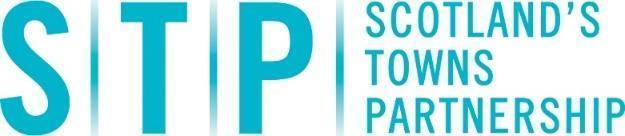 STP Funding Finder January 2023Welcome to Scotland’s Towns Partnership’s Funding Finder for January 2023. You will see that we have retained the category entitled COVID-19 funding.COVID-19Regeneration		Environment			Energy				Healthy Towns			Culture and Arts		Employment and Training	Innovation and Growth		Community Funding		Within each theme you will find the name of the fund along with the amount available and application deadline date.   Those funds highlighted in RED have a deadline approaching, those highlighted in GREEN are new additions.If you would like to bring a fund to our attention that is not included in this document, or have any queries, please contact us here. SCVO Cost of living & the Running Costs CrisisAs the cost of living crisis takes hold, people and communities need voluntary sector services more than ever. At the same time, voluntary organisations face spiralling costs, falling income and an uncertain future. We know that 61% of voluntary organisations are experiencing financial challenges while continuing to see an increased demand for services.We’re here to help with our information on a range of topics, from getting and keeping funding, to business planning and organisational development, to staff retention and reward.  Our Information Service is here to help - get in touch if you need us.The cost-of-living crisis represents a huge and uncertain challenge for voluntary organisations and the people they support, with rising costs eroding available funding to deliver vital programmes and services. While immediate support for voluntary organisations is crucial, back-to-back crises underline the need for long-term solutions to how we fund voluntary organisations.The cost-of-living crisis is affecting all aspects of running a voluntary organisation, but in particular:the cost of materials/supplies, energy and rent increase to unaffordable levelssalaries fall well behind inflation, making it difficult to support and retain stafffunding pledges, regular donations, and grants are reduced and devaluedpeople have less money available to donate or spend in charity shopsmoney held in reserve loses value and is used to prop up public servicesplanned services reduce or are stopped altogether to mitigate increased costsMore information: https://scvo.scot/policy/campaigns/running-costs-crisis#closeCOVID-19North Lanarkshire Council – Back to Business Fund | max £2,500 | open nowThe purpose of the Back to Business Fund (BBF) is to provide grants to help businesses address specific, immediate priorities in direct response to the COVID-19 pandemic, thereby enabling them to adapt or modify their premises or operating model in order to address new challenges in their trading environment.Applicants must be an existing business based in North Lanarkshire and operating within a recognised legal structure which includes a Company, Partnership, Sole Trader, Community Interest Company or Trust.Geographical areas funded: North LanarkshireNotes on award amounts:Grants will provide 100% of eligible project costs (excluding VAT), up to a maximum grant award of £2,500 with one application per business.Who can apply: Businesses based in North Lanarkshire. You must be able to provide evidence of incorporation including: Company (inc. SCIO): Certificate of Incorporation or Companies House registration number; Community Interest Company: Certificate of Incorporation; Trust: Constitution documents, HMRC registration or VAT registration document.When to apply: Apply at any time.How to apply: Complete the application form on the Council website and return via email.Exclusions: Private individualsVentures at the pre-start/pre-trading/feasibility stageMore information: www.northlanarkshire.gov.uk/coronavirus/support-businesses/back-business-fundNational Emergencies Trust – Local Action Fund  | max £10,000 | open nowThis match fund has been launched by the National Emergencies Trust as part of its Coronavirus Appeal. It offers support to voluntary and community organisations in the UK by helping them to counter financial challenges created by the pandemic, including the inability to fundraise in the usual ways, reductions in staff and volunteers, and increased demand on their services.Eligible services include:Health and wellbeing servicesActivities that relieve pressure on local statutory servicesServices for vulnerable people self-isolatingServices addressing food povertyCommunity response coordinationServices supporting those experiencing, or at risk of, domestic abuse, those facing homelessness and those working with refugees and or asylum seeker communitiesServices supporting young people's access to educationServices supporting those in poverty or at risk of povertyNotes on award amounts: Match funding of up to £10,000 per project. For every donation made towards your project they will match it up to £250, so if your project receives a donation of £20 they will add another £20, If your project receives a donation of £500 then you'll receive an additional £250.Who can apply: Registered charities, including charitable incorporated organisations; Constituted organisations and non-registered charities; Community interest companies; Churches and other religious organisations; Other voluntary community organisations or those not constituted but deemed appropriate by Crowdfunder under this Programme would be eligible, with appropriate endorsement from the statutory body, charity, parochial church council or community foundation etc.When to apply: Start your Crowdfunding campaign now.How to apply: Successful applicants will each run a campaign to raise money from the crowd on Crowdfunder. The National Emergencies Trust will match any donations they receive pound for pound using funds from its Coronavirus Appeal.Exclusions: Your project must raise funds from at least 25 unique supporters within four weeks. Only one donation per supporter will be matched. If your project is an “all or nothing project” your project must reach its target.More information: www.crowdfunder.co.uk/local-action-fundNational Memorial Heritage Fund – COVID 19 Response Fund | N/A | April 2023The COVID-19 Response Fund can support any heritage asset which is of outstanding importance to the national heritage and at risk due to the impact of COVID-19, through a project grant.Full details of eligibility can be found in the guidance notes. Examples of assets which can be funded include:•works of fine and decorative art•museum collections•archives•manuscripts•items of industrial, transport and maritime heritage•historic buildings and landNHMF can fund a range of costs in order to safeguard the heritage asset which is at risk. They can fund heritage projects of all sizes and there is no limit to the percentage of funding that can be applied for. However, NHMF operates as a fund of last resort, and they ask you to show that you have explored, or are exploring, all other possible sources of funding, including your own resources.The fund is open to:•charities•not-for-profit organisations, for example voluntary groups, trusts, social enterprises and community interest companies•public sector organisationsHeritage assets should be publicly accessible if you secure NHMF funding.Exclusions:•organisational costs that are eligible to be covered by other Government support, for example, furloughing (inclusive of the remaining percentage of salary costs for staff not covered by the Government’s Job Retention Scheme), or any additional salary costs above the furloughing cap•redundancy costs of staff•costs that are avoidable in the short term•anything that contravenes the Governments’ advice on COVID-19•recoverable VATWhen to apply: There are no deadlines for applications. The fund will close at the end of April 2023.How to apply: Submit your Expression of Interest via the online portal on the NMHF website. If you are applying for an organisation based in Scotland, you will need to add MFC: to the start of your project title.More information: www.nhmf.org.uk/funding/covid-19-response-fundNHS Tayside Community Innovation Fund | £500 - £25,000 | open nowThe Community Innovation Fund is a £2 million fund which NHS Tayside is making available to groups of people living in communities across the area.Groups are invited to apply for a share of the funds between £500 and £18,000 on an annual basis (£25,000 over three years) to establish projects or take action to tackle issues which affect the everyday lives of people living in our communities. The fund is particularly looking for new and inventive ways of helping communities.  Eligibility: available to groups of people living in communities across the areaMore information: http://www.nhstayside.scot.nhs.uk/GettingInvolved/CommunityInnovationFund/index.htm UK Insurance and Long-Term Savings Sector Set Up New COVID-19 Support Fund | total £100m | open nowNew funding for community-based charities and charities supporting the most vulnerable across the UK. Working in partnership with the Charities Aid Foundation (CAF), and a network of partners, including the National Emergencies Trust, the UK insurance and long-term savings industry have launched a new fund to help support some of the people hardest hit by the coronavirus/COVID-19 crisis. About £82.6 million has already been pledged with another £17.4 million yet to be raised to meet the goal of £100 million. The funding is intended to provide immediate relief to charities affected by COVID-19, as well as a longer-term programme of support for people, communities, and issues where there is the greatest need, including:• Community based charities that are under unprecedented strain• Charities supporting the most vulnerable – in particular, families and children living in greatest poverty and older people in isolation• Initiatives to promote wellbeing and mental health across societyPlease note: Charities will not be able to apply for funding directly as the money will be distributed through umbrella bodies. Further details will be provided as they become available.More information: https://www.covid19support.org.uk/Scottish Government various packages | total of £2.2b Providing support during economic emergency,  a package of measures worth £2.2 billion from 1 April:full year’s 100% non-domestic rates relief for retail, hospitality and tourism £10,000 grants for small businesses in receipt of the Small Business Bonus Scheme or Rural Relief£25,000 grants for hospitality, leisure and retail properties with a rateable value between £18,000 and £51,0001.6% relief for all properties, effectively freezing the poundage rate next yearFirst Minister to convene an emergency meeting of the Financial Services Advisory Boardurging local authorities to relax planning rules to allow pubs and restaurants to operate temporarily as takeawaysextending the go live date for the deposit return scheme to July 2022halting the introduction of the Visitor Levy BillMore information: https://www.gov.uk/business-coronavirus-support-finderBusiness Helpline: businesses can contact 0300 303 0660 for more information Monday – Friday, 8.30am to 5.30pm.  Select Option 1 to speak to the COVID – 19 team.Regeneration Western Isles Development Trust – Main Fund | £300 - £15,000 | open nowThe purpose of the trust is to support the regeneration and development of the Outer Hebrides through disbursement of Community Benefit secured from the local deployment of Renewable Energy installations.  The Board’s current main focus is to assist projects which will support the alleviation of fuel poverty and promote renewable energy schemes.Geographical areas funded: Na h-Eileanan SiarNotes on award amounts:  Annual total and average from 2021 accounts. Grants ranged from £300 to £15,000.Who can apply:  Groups in the Western Isles who have a constitution or formally recognised structure.When to apply: In order for your application to be considered as soon as possible, submit your completed form by 4pm on the second last Thursday of the month. The Board meets on the last Thursday of any given month.How to apply: Apply using the enquiry form on the Trust's websiteExclusions:Applications that are not from community groupsProjects that do not benefit the WIDT areaOrganisations that do not have a constitution or formally recognised structureThe advancement of politics or religionThe repayment of loans or debtsVAT that is recoverable by whatever meansRetrospective fundingPayments towards activities generally understood to be the exclusive responsibility of statutory authoritiesActivities that are contrary to the interests or objectives of WIDTMore information: www.widt.co.uk/apply-for-funding/Perth and Kinross Heritage Trust – Perth City Heritage Fund | N/A | open nowPCHF Grants are awarded to owners or guardians of historic buildings (listed and non-listed) located within the Perth Central and Kinnoull Conservation Areas to assist with appropriate repairs to the historic fabric of their properties.  Phase 3 will target comprehensive repairs to historic tenements in multiple ownership; repairs to historic buildings used or owned by local charities; and unused or under-used historic buildings to bring them back into use.Eligible works might comprise: slaterwork, cast iron or zinc rainwater goods, leadwork, general masonry, decorative stonework, sash and case windows, panelled doors and door cases to common closes, traditional shop fronts; work using traditional lime based materials for pointing, harling, render or wash.Geographical areas funded: Perth & KinrossNotes on award amounts:  The rates of grant offered will vary as projects will attract different levels of support depending on the scale of eligible works and PKHT discretion.When to apply:  Currently inviting enquiries for grant assistance for consideration for future phases of the Perth City Heritage Fund.How to apply: Check if you are within the Perth or Kinnoull conservation zone, you can check this on the Trust website. Complete the Pre-Application Enquiry Form on the website.More information: www.pkht.org.uk/grants/pchf/Aberdeen City Heritage Trust | £500 min | open nowThe trust makes available a limited number of discretionary grants for the repair of historic buildings in conservation areas. Additionally grants may be available for carrying out tree management works where a tree is recognised by designation to contribute to amenity.  For the Building and Shop Front grant, the Trust is directing its funding to projects located in the areas illustrated on the map that is on their website. Applications for repair projects relating to property outside these areas will not be considered except where the building appears on the Buildings at Risk Register, maintained by Historic Environment Scotland.The Trust is looking to support external repair to buildings that are being brought back into use for housing or where businesses and jobs are sustained or shall be created as part of a wider project. Community Heritage grants are available for buildings at risk, repair of community heritage and interpretation of community heritage.Geographical areas funded: AberdeenNotes on award amounts: Annual total from 2021 accountsWho can apply: The Trust will consider applications from not-for-profit organisations such as charities or trusts, community or voluntary groups, student groups, “friends of” groups, community councils, community interest companies and social enterprises. It may also be possible to support individuals who are carrying out research. This list is not exhaustive.When to apply: Check the Trust website for the status on each funding strand.How to apply: For building works check the Eligible Repair work document. If your project is eligible, complete the pre-application enquiry form. Both documents are available to download from the Trust's website. For Community Grants complete the pre application enquiry form.Exclusions: Fund criteria differs for Building Repair and Shopfront Grants, and Community Heritage Grants. Full details are available in the guidance notes for each programme on the Trust's website.More information:  www.aberdeenheritage.org.uk/grants/Dundee Historic Environment Trust | N/A | open nowDundee Historic Environment Trust provides grant assistance for the repair of historic buildings located in Dundee's conservation areas. They also fund heritage outreach projects. For Building Conservation grants, eligible works include: essential structural repairs; comprehensive roof repairs; repair of chimneys, stonework, historic boundary walls, garden structures; repair or replacement of rainwater gutters; repair or reinstatement of historic metalwork, including railings; reinstatement of lost architectural detail; agreed professional fees.For Heritage Outreach grants, eligible projects include:opportunities for people to learn about and enjoy Dundee’s historic built environmentfeasibility studies which relate to bringing buildings back into useconservation plans which further the understanding and management of historic assetsstreetscape features such as setts/paving/statues/railings where there is community valueGeographical areas funded: DundeeNotes on award amounts:  Annual amount and average from 2021 accounts.When to apply: Apply anytime. Decisions are normally determined within 6 to 8 weeks of application, and a letter of grant offer provided thereafter if successful.How to apply:  Complete the project enquiry form on the funder's website. If you are invited to apply, you will be sent a link to the application form.Exclusions:  Buildings do not have to be listed to be eligible, but priority is given to the repair and reuse of redundant or underused listed buildings. Buildings that are not in a conservation area are not eligible, even if they are listed.Most historic buildings are eligible, with the exception of places of worship (which have their own scheme), buildings owned by financial institutions and local authorities, and projects assisted directly by Historic Scotland.More information: www.dhet.org/grants/South Lanarkshire Council - Regeneration Capital Grant Fund | £250,000 - £1m | 25 FebruaryThe Regeneration Capital Grant Fund (RCGF) is a Scottish Government fund which supports locally developed regeneration projects, helping to support and create jobs and build sustainable communities. South Lanarkshire Council has a strong track record in securing RCGF support for projects across our communities including Abington, Carluke, Carnwath, Hamilton and Larkhall.South Lanarkshire Council are seeking Expressions of Interest for projects which:focus on disadvantaged areasdemonstrate clear community involvementdeliver large scale transformational changeencourage additional investmentEOIs should include the following:project outline (max. 1 page)project location (including postcode)anticipated project costsmatch fundingdetails of site ownershipcopy of business plan / feasibility study if availableAwards will be between £250,000 - £1m+ and match funding is preferred.  Full details of the fund can be found on the Scottish Government's website.Geographical areas funded: South LanarkshireHow to apply:  Send your expression of interest to the Funding & Development Team via email.More information: www.gov.scot/policies/regeneration/capital-investment/War Memorials Trust – Grant Scheme (UK) | £30,000 max | open nowWar Memorials Trust (WMT) raises funds to support grants to war memorials. The fund seeks to facilitate repair and conservation works through its grants and act as a catalyst for action.  It promotes current best conservation practice. This is a key principle at the heart of the scheme to ensure no works are damaging to a memorial and ensure it is maintained for future generations. Some works may be considered to be outside the scope of funding if funds become limited but this does not mean they necessarily contravene conservation principles.General maintenance is considered to be the responsibility of custodians. They can fund conservation, like-for-like repair, structural repair/stabilisation, reinstatement of lost elements that form an integral part of the design, professional condition surveys and structural reports.Geographical areas funded: Scotland UKNotes on award amounts:  Grants of over £30,000 will be considered if the need is great. Annual total and average for UK from 2021 accounts.Who can apply:  It is open to war memorials of any type, from any conflictWhen to apply: Submit a grant pre-application form at any time.How to apply: Submit a pre-application form - available on the Trust's website. If your project is eligible you will be sent the appropriate application documents.Exclusions: dedications that have been added to other gravestones which commemorate a war casualty buried elsewhereitems which do not meet the criteria for recording on the War Memorials Registermemorials commemorating representatives or associates of groups that have appeared on the government’s list of Proscribed terrorist groups or organisationsMore information: www.warmemorials.org/wmt/The Wolfson Foundation – Funding for Places | min £15,000 | 1 JulyThe Foundation's main grants programme provides support for places. These grants are for capital initiatives, i.e. buildings (new build or refurbishment) and equipment. They fund a broad range of organisations working across the fields of education, science and medicine, health and disability, places of worship, heritage, and arts and humanities.Each category has its own specific funding criteria, more detail on which can be found on the Foundation's website.Geographical areas funded: UKNotes on award amounts: They prefer that you do not request a specific amount. In a Stage 1 application, and simply want to know the total cost of your project and the amount you still need to raise towards it. Grant sizes vary between different categories.Who can apply:  Registered charities. Some categories of funding also allow Local Authorities, schools and universities to apply.When to apply: There are two funding rounds each year:Round 1 - Open from 20 November - 5 January (for decisions in June)Round 2 - Open from 14 May - 1 July (for decisions in December)If a deadline date falls during a weekend, they will accept applications that arrive by 9am on the following Monday.How to apply:  Online via the Foundation's website. Please see the How to apply section under each specific category on the Funding for Places page. Once you’ve checked that your project is eligible, you can submit a Stage 1 application via the online form.It usually takes around 5 months between submitting a Stage 1 application and hearing the outcome of a Stage 2 application. If eligible, you will be invited to submit a Stage 2 application, normally around 1 month after the deadline.Exclusions: They don’t fund projects where the total cost is below £15,000. See each category of funding for specific exclusionsMore information: www.wolfson.org.uk/funding/funding-for-places/EB Scotland – Scottish Landfill Communities Fund | total fund £1.5m | open nowThe fund offers funding to projects through the Scottish Landfill Communities Fund (SLCF). It will consider applications across all types of projects included in the SLCF Objects including: land reclamation, community recycling, public amenities and parks, biodiversity and historic buildings.Notes on award amounts:  The fund gives between £1 million and £1.5 million annually. They don't operate any minimum or maximum application amounts.Who can apply:  Community groups and those acting for communities e.g. community councils etc can apply.When to apply: They do not operate strict timescales and assess based on demand. Once they decide on a meeting they will set a deadline for receipt of applications. They prefer to speak to applicants in the first instance and make them aware of deadlines at that point.How to apply: Please contact the funder for information on how to apply.More information:  www.ebscotland.co.uk/The Association for Industrial Archaeology - Restoration Grants | max £20,000 | 31 MarchGrants are provided for the restoration of historically, technically, architecturally, and/or archaeologically important industrial buildings, structures, machinery, vehicles and vessels within the UK.  Applications will usually relate to a single, tangible structure or artefact which must be covered by a Conservation Policy and/or Statement.The heritage asset must be sustainably managed, displayed and interpreted for the public and the public must have full access to the asset.Grants are divided into two categories:Major projects where the maximum grant that can be awarded is £20,000. The AIA would not normally fund projects where their grant represents less than 20% of the total project costs;Small projects which are allocated at least 20% of the available funds. The grant limit is £7,500, for which the total cost of the project, excluding the value of volunteer labour, must not exceed £10,000.Who can apply: The applicant organisation must be a not-for-profit organisation such as a Trust, charity or CIC.How to apply:  Guidance on the funder website. Please submit your application on no more than four sides of A4 paper. See guidance notes for what your application should include.Exclusions:  Grants are not available for private businesses or individualsMore information:  www.industrial-archaeology.org/aia-awards/restoration-grants/Scottish Government - Regeneration Capital Grant Fund | N/A | open nowThe Regeneration Capital Grant Fund, delivered in partnership with COSLA and local government, supports locally developed regeneration projects that involve local communities, helping to support and create jobs and build sustainable communities. Projects should focus on: •areas that suffer from high levels of deprivation and disadvantage•demonstrate clear community involvement•that will deliver large scale transformational change with strong regeneration outcomes•that can encourage additional investment and address market failureGeographical areas funded: ScotlandWho can apply: The fund is open to all 32 Scottish local authorities individually, or whether they exercise their functions through urban regeneration companies (URCs) or other special purpose vehicles (SPVs). Voluntary organisations should check details with their own local authority.When to apply: Timings depend on your local authority area.How to apply: Contact your local authority for more details on their application process. A Second Stage, full submission will not be accepted for this project unless this proposal has been recommended by the Regeneration Capital Grant Fund Investment Panel.More information:   www/gov.scot/policies/regeneration/capital-investmentHistoric Environment Scotland - Heritage & Place Programme | opens March 2022Historic Environment Scotland (HES) is planning to launch a new Heritage & Place Programme on 30 March.  This programme will replace and build on the success of their Conservation Area Regeneration Scheme (CARS) funding programme which ran from 2007 – 2020 (final schemes to complete in 2025) and awarded over £52m to 73 schemes in 69 conservation areas across Scotland. The new programme has been designed to take into account the findings from the recent CARS review with some of the key changes including the introduction of a two-stage application process with a match-funded Development Phase and the removal of requirement for schemes to be solely in conservation areas. HES are working in collaboration with the National Lottery Heritage Fund on this programme who also provide support for heritage place projects (Area schemes). If you would like to find out more about applying for their funding please contact scotland@heritagefund.org.uk.     An overview of the Heritage & Place Programme can be found here and the full programme guidance and information about the application process will be published on the HES website on 30 March 2022.  If you have any questions about the Heritage & Place Programme in the meantime or would like to note your interest, please e-mail HES at grants@hes.scot.More information: scotland@heritagefund.org.uk    Business Premises Renovation Allowance – HMRC | open nowTo increase private investment, enterprise and employment in the UK’s most disadvantaged communities (designated as “Enterprise Areas”), by bringing longer term vacant business properties, in those areas, back into productive use. The measure is part of the UK’s holistic approach to regeneration. A full initial allowance of 100% can be claimed in the year in which the expenditure is incurred.  If this allowance is not claimed in full in the first year, writing down allowance of 25% based on cost can be claimed in subsequent years until tax relief has been claimed for the total capital expenditure on the project.Eligibility: The property must have been unused for a year or more prior to the renovation exercise beginning. It must have been last used for the purposes of a trade, profession or vocation or as an office (and not as a dwelling) and it must be used for one or more of these purposes after the renovation or conversion has been completed.More information:  http://www.hmrc.gov.uk/manuals/camanual/CA45300.htm Independent Retail Fund | up to £3,000 for single unit, £5,000 for a double unit | N/AThe High Street/Saltmarket area is the oldest, and one of the most historically significant streetsin Glasgow. Glasgow City Council and key partners have developed a 5 year action plan forthe area which will deliver projects and interventions including: heritage-related challenges, advancing economic growth and improving the areas look and feel.The Independent Retail Fund (IRF) is a shop front improvement grant available to tenants and owners of occupied shop units on Saltmarket and High Street.The IRF is available to owners and tenants (with the owner’s written permission) of properties toenable them to undertake the necessary repairs/redecoration and other improvements such asremoving/upgrading signage, replacing damaged tiles and feature lighting for signage or windowdisplays.More information: https://www.glasgow.gov.uk/index.aspx?articleid=18289EnvironmentAshden UK Award | £25,000 max | 8 MarchThe Ashden Awards reward organisations that deliver sustainable energy at the local level, and through this bring social, economic and environmental benefits. Work should be innovative and have the potential to create a significant impact. Initiatives should boost resilience and be as participatory and democratic as possible.Award categories open to organisations in the UK are:Ashden Award for Energy InnovationAshden Award for Skills in Low Carbon SectorsAshden Award for Greening All WorkInternational award categories are:Ashden Award for Energising Refugee LivelihoodsAshden Award for Energy Access SkillsAshden Award for Energising AgricultureGeographical areas funded: UKNotes on award amounts: Winners receive a prize of up to £25,000 depending on category, and a package of support which includes professional mentoring and pro-bono legal help.Who can apply: Businesses, NGOs, government organisations, and social enterprises (both for-profit and not-for-profit, including community groups) are all eligible.When to apply: Applications for the 2023 Ashden Awards close on 8 March 2023.How to apply: There is a two-stage application process. Submit an expression of interest online via the Ashden Awards website.More information: www.ashden.org/awards-apply/ScotWays – Small Grants Scheme | £500 - £1500 | 28 FebruaryThe scheme will award grants to enable a community-based and access-related project which might otherwise not proceed. Projects should fit with ScotWays aims which are the preservation, defence, restoration and acquisition, for the public benefit, of public rights of access in Scotland, including public rights of way and related amenity.Applicant organisations should be members of ScotWays.Notes on award amounts:  The grant may be for up to 50% of the total budget for the project, excluding volunteer time.Who can apply:  Applicant organisations should be members of ScotWays.Deadlines are:28 February (for decisions mid to end April)31 May (for decisions mid to end July)31 August(for decisions mid to end October)How to apply:  Application form and covering letter are on the ScotWays downloads page. Applications should be sent by email or post to ScotWays.More  information:  www.scotways.com/grants/Sea-Changers Coastal Foundation Fund | £2,500 max | 28 FebruaryThe purpose of the fund is to reduce the impact of single-use plastic water bottles on coastal habitats by funding communities to purchase water drinking fountains and install them for use by the public in busy or environmentally important areas.Bids must be for funding of water fountain bottle filling stations at or near UK beaches/marinas/coastal locations that can be operational within 2023. Ideally this should be by the start of the 2023 summer season.Geographical areas funded: UKWho can apply:  They welcome applications from all types of not-for-profit organisations who have identified a need and are well-placed to get the stakeholder involvement needed to make the project a success. In 2022 they are particularly looking for applications from Scotland.How to apply: Online application form via the Sea-Changers website.Exclusions: Does not fund installation or maintenance costs.More information: www.sea-changers.org.uk/coastal-fountain-fundHistoric Environment Scotland – Partnership Fund | N/A | August 2023Partnership Fund is open to applications from third-sector organisations delivering strategic outcomes with national impact for Scotland’s historic environment or the Scottish historic environment sector. You must have a track-record of making a significant contribution to HES Grants Priorities and address a clear and demonstrable need or opportunity for Scotland’s historic environment sector which is not being met by other organisations.Geographical areas funded: ScotlandNotes on award amounts:  There is no set limit on funding requests, but each request must demonstrate strong value for money. As a guide, applicants should aim to request no higher than 50% funding. Organisations can apply for up to three years of funding in a single application.Who can apply:  Applicant organisations must be fully constituted with an organisational bank account and have a demonstrable track record of sound financial management, including administration of a similar level of grant funding.Applicants are likely to include charitable organisations playing an intermediary role or representing a specific area of activity within the sector. For full eligibility criteria, please see the HES website.When to apply:  The Partnership Fund has one application deadline per year in September. Expressions of Interest can be submitted at any time in the year up to one month before the application deadlineHow to apply:  Submit your Expression of Interest online via the Historic Environment Scotland website. If approved, you will be invited to complete a full application.More information:  www.historicenvironment.scot/grants-and-funding/our-grants/partnership-fund/Low Carbon Transport Business Loan | max £100,000 | open nowInterest free loans are available to Scottish businesses to help lower their transport and travel costs. These loans are funded by Transport Scotland and have a repayment term of up to 6 years.The low-carbon transport loan aims to support organisations that want to reduce the carbon impact and fuel costs of their transport and travel arrangements with new, more efficient alternatives. Loans can be used towards the purchase of:Pure electric vehicles, including cars and vansNew electric motorcycles or scootersNew electric / plug-in hybrid heavy goods vehicles (HGVs)Geographical areas funded: ScotlandWhen to apply: Before applying for a loan, you must complete the online form and one of their sustainable transport coordinators will contact you to arrange a sustainable transport review.How to apply:  Before applying for a loan, you must complete the online form and one of their sustainable transport coordinators will contact you to arrange a sustainable transport review.Exclusions:  In order to be eligible for this loan, your business must be operational for a minimum of 12 months.More information:  www.energysavingtrust.org.uk/scotland/grants-loans/low-carbon-transport-business-loanZero Waste Scotland - Social Enterprise Net Zero Transition Fund | £10,000 - £1,500,000 | open nowSIS, in partnership with Zero Waste Scotland, is pleased to present the Social Enterprise Net Zero Transition Fund (NZTF), designed to support social enterprises and the wider third sector to make the transition to carbon net zero.The purpose of the fund is to support these social sector organisations (SSO) in their journey to become carbon neutral, and to develop the circular economy. Through the fund, we are interested in supporting activities that will reduce carbon footprint.Some examples of these activities are below. Please note this is not an exhaustive list and we are keen to see a range of activities come forward:Reducing energy consumptionImproving energy efficiencyDeveloping or moving to renewable energy sourcesTransitioning to sustainable transport optionsScaling local food production and supplyMinimising or re-purposing food wasteDeveloping circular economy products, services, processes and practicesThe fund provides loans from £10,000. SSO’s who have a particular circular economy focus or are proposing specific projects with a focus on re-use, repair and leasing/sharing models, may also be eligible for a small grant award.Who can apply:  To be eligible for a loan SSOs must satisfy the following requirements:SSOs must generate a trading income that allows for Loan repayments.Organisations must be based and operating in Scotland or for organisations that are not, the activity funded by NZTF must be delivering most of their impact in Scotland.SSOs must be able to evidence their ambition to transition to a net zero model and / orSSOs looking to establish or grow circular economy practicesTerm: Loans must be settled in full by 31st March 2031Repayment: We will work with you to find an affordable and flexible package that works for you.How to apply:  If you would like to apply, please complete an Expression of Interest form here. This is a short form, which seeks to understand your Net Zero Transition plans and your plans for the funds. Please send your completed EOI form to hello@socialinvestmentscotland.com with the requested supporting information.More information: www.socialinvestmentscotland.com/learning-hub/social-enterprise-net-zero-transition-fund/Sustrans – Love Your Network Grant | N/A | 6 FebruaryGrants of equipment and training bundles for community groups delivering projects which will benefit people or wildlife on the traffic-free paths of the National Cycle Network in Scotland.With a Love Your Network grant, groups can access:Litter-picking equipment to transform the safety and attractiveness of pathsTraining with a wildlife expert to learn how to record birds, bees and butterfliesTools, from trowels to scythes, to make more significant improvements to spaces along the NetworkLove Your Network bundles include:Litter-picking equipmentHand toolsWildlife ID trainingEcology adviceGeographical areas funded: ScotlandWho can apply: Constituted community groups, charities and social enterprises can apply, as well as informal groups.How to apply: Apply online via the Sustrans website.Exclusions: Staff time or wagesFuel costsThe construction of pathsStructural repairs to existing infrastructure, e.g. walls, bridges etc.Installation of artwork or interpretation boardsMore information: www.sustrans.org.uk/our-blog/projects/2019/scotland/the-love-your-network-grant-fund-for-community-groups-in-scotland/Zero Waste Scotland SME Loan Fund | £1,000 - £100,000 | open nowThe SME Loan provides unsecured, interest free loans from for the installation of energy efficient measures such as lighting and heating upgrades, double glazing and insulation. The loan can be used to pay for:  heating, ventilation and air conditioning upgrades: from single improvements to controls to complete system replacement lighting systems: fitting and controls building fabric: including insulation, draft-proofing, double and secondary glazing water saving: be it installing a grey water system, harvesting rain water or sampling installing water efficient taps waste reduction: installation of equipment to improve handing and reduce waste at source.Geographical areas funded: ScotlandType of funding: Loan Type of cost: Capital, RevenueNotes on award amounts: Apply for the SME Loan to help you install eligible measures and you will receive cashback on completion of your project (to a maximum value of £20,000).Who can apply:  The scheme is aimed at providing loan funding for Scottish businesses that fall within the European Commission definition of Small and Medium-sized Enterprise (SME), not-for-profit organisations and charities.Exclusions: If a charity or not-for-profit organisation, your memorandum and articles must allow you to borrow money.When to apply: Applications are processed on a rolling basis all year round, subject to the overall availability of loan funds.How to apply: Contact the Resource Efficient Scotland helpline or fill in the online form. A personal adviser will help you identify eligible measures that will reduce your energy use before you submit your loan application.More information:  https://energy.zerowastescotland.org.uk/SMELoanZero Waste Scotland - Circular Economy Investment Fund | £20,000 - £1,000,000 | open nowThe Circular Economy Investment Fund is an £18m grant funding opportunity for businesses and organisations in Scotland working in all business and social economy sectors, who are helping to create a more circular economy.Proposals are invited from small to medium sized enterprises (less than 250 employees/turnover less than €50 million) and non-profit organisations (charities and social enterprises). They are interested in:Exploring markets for new circular economy products;Development and adoption of innovative business models for new circular economy products and services;Development and uptake of innovative technologies, products and services to support a circular economy.Key areas are: Built environment; Food systems; Bioeconomy; Energy infrastructure; Heat and energy; Waste. This fund comprises support from the Scottish Government and the European Regional Development Fund.Geographical areas funded: ScotlandWho can apply: Small and medium-sized enterprises (SMEs) that are registered with Companies House. Registered third sector organisations (including community and voluntary groups, registered charities, foundations, trusts, social enterprises, Community Interest Companies (CICs) and cooperatives) that conform to the EU SME definition.Exclusions :  This fund lists a large number of exclusions including staff related Ineligible costs: includes training, annual leave buy back, sick pay, maternity, bonus, overtime, apprentice levy, staff that are not 100% dedicated to the project deliveryAll studies should be at an advanced stage: early-stage research, basic science projects and feasibility studies are ineligible.Mandatory items: that are required for health & safety or environmental regulations are ineligibleSee guidance notes on funder website for full details.How to apply: If your business or organisation is interested, you should complete the short Circular Economy Investment Fund Outline Project Proposal Form via the funder website.More information: www.zerowastescotland.org.uk/circular-economy/investment-fundZero Waste Scotland Recycling Improvement Fund | total fund £70m | open nowZero Waste Scotland is administering a brand new £70m fund set to transform Scotland’s recycling infrastructure. The Scottish Government’s Recycling Improvement Fund, launched on Global Recycling Day, invites applications from all local authorities in Scotland to submit projects to improve services and treatment infrastructure.Local authorities across Scotland are urged to apply to the fund, to help drive new innovations and improvements to recycling in their area and across Scotland. The five-year £70 million Recycling Improvement Fund, part of the Programme for Government, aims to accelerate progress towards Scotland’s ambitious waste and recycling targets and net zero commitment. It is one of the biggest single investments by the Scottish Government in recycling infrastructure to date.The fund will be transformational in helping communities move to a more circular economy, where materials and products are kept in use for as long as possible, and where new economic opportunities and social benefits flourish, as we move away from short-term, wasteful, throwaway approachesMore information: www.zerowastescotland.org.uk/recyclingfundCraignish Trust | £1,000 - £10,000 |open nowThe trust focuses on environmental and human rights issues as well as the particular special interests of the Trustees. Previous awards have included grants to organisations working in conservation, refugees, youth, and music. The fund has a Scottish bias but is not exclusive to Scotland.Who can apply: Only charities can apply.Exclusions: Running costs are not supported. Grants are not made to large, national charities.When to apply: There are no deadlines, applications can be submitted at any time.More information: mail@geoghegans.co.ukHome Energy Scotland Loan Scheme | £32,500 | open nowThe Home Energy Scotland loan helps homeowners make energy and money saving improvements to their home. This interest free loan is funded by the Scottish Government and is currently open to applications.Funding up to £38,500 per home is available to owner occupiers and eligible registered private sector landlords in Scotland. This covers a range of improvements including:energy efficiency improvements (such as insulation, glazing and boilers) home renewables systems connections to an approved district heating scheme powered fully or partially by a renewable energy source energy storage systemsCashback grants are also available for a limited time for certain energy efficiency improvements.If you are interested in applying or would like more information please call Home Energy Scotland on 0808 808 2282 (free from landlines and most mobiles).Funding operates on a first-come, first-served basis and is subject to availability. More information: http://www.energysavingtrust.org.uk/scotland/grants-loans/home-energy-scotland-loan Perth & Kinross Council - Community Environment Challenge Fund | £2,500 - £10,000 | open nowThe projects must be led and delivered by community groups, must make a significant difference to the local environment and be widely supported within the community. In addition, there is a requirement for a long-term maintenance commitment for any projects undertaken through the Fund. Projects which can demonstrate any of the following are a priority for support:'Spend to save' e.g. changing bedding plant areas to herbaceous plants, therefore saving on maintenance and materialsPhysical environmental improvement projects which reduce waste, increase reuse and recycling or use environmentally-friendly materialsEnhance/contribute to the local economy such as tourism or craft, or use of local materialsBenefits to the wider community encompassing a range of age groups and abilitiesLink to other existing or planned regeneration initiatives (e.g. conservation area appraisals)An ability to complete the project within 12 months.Demonstrate environmental sustainability e.g. carbon reductionFor works on Council-owned land, the Council would need to ensure that groups had the requisite skills and experience to let or carry out the works, that groups had adequate public liability insurance and that health and safety requirements were met. Costs relating to these requirements must be included in the overall project costs. In addition, responsibility for future maintenance would need to be agreed with the Council.For projects which are not on Council-owned land, authorisation should be obtained from the landowner and this must be made clear on the application. Arrangements must be put in place for future maintenance and be approved by the Council.More information: http://www.pkc.gov.uk/CECF SEPA - Water Environment Fund | £1m annually | open nowPreviously known as the Restoration Fund, the Water Environment Fund provides funding to projects to help restore Scotland’s catchments from the source, down through rivers, lochs, floodplains into the estuaries and out to sea. The primary focus of the funding is to tackle impacts on the morphology or physical condition of these ecosystems. Applications welcomed from all, including individuals, charities, non governmental organisations, local authorities, and companies. Funding will only be provided to projects that go beyond an applicant’s duty or regulatory responsibility. Projects funded will: restore the morphology (i.e. the condition of the banks, bed and shore) of the water environment; remove barriers to fish migration; control invasive non-native species (the fund is currently fully committed for this aspect and is closed to new applications for projects controlling invasive non-native species).More information: http://www.sepa.org.uk/water/water_environment_fund.aspx EnergyBusiness Energy Scotland - SME Loan Fund | £1,000 - £100,000 | open nowThe SME Loan provides unsecured, interest free loans from for the installation of energy efficient measures such as lighting and heating upgrades, double glazing and insulation. The loan can be used to pay for:heating, ventilation and air conditioning upgrades: from single improvements to controls to complete system replacementlighting systems: fitting and controlsbuilding fabric: including insulation, draft-proofing, double and secondary glazingwater saving: be it installing a grey water system, harvesting rain water or sampling installing water efficient tapswaste reduction: installation of equipment to improve handing and reduce waste at sourceGeographical areas funded: ScotlandNotes on award amounts:  Apply for the SME Loan to help you install eligible measures and you will receive cashback on completion of your project (to a maximum value of £20,000).Who can apply: The scheme is aimed at providing loan funding for Scottish businesses that fall within the European Commission definition of Small and Medium-sized Enterprise (SME), not-for-profit organisations and charities.When to apply: Applications are processed on a rolling basis all year round, subject to the overall availability of loan funds.How to apply:  Apply online via the Business Energy Scotland website.Exclusions:  If a charity or not-for-profit organisation, your memorandum and articles must allow you to borrow money.More information: www.businessenergyscotland.org/smeloan/Home Heating Support Fund | N/A | 31 MarchThe fund seeks to provide financial relief to energy consumers who are experiencing significant financial hardship and strives to provide this support to households regardless of the fuel or payment method used. That is, the project is inclusive of: users of prepayment meters, district heating networks and unregulated fuels.The main objectives/expected outcomes of the grant are, as a result of COVID-19, to support vulnerable individuals and those in need, to help communities respond to the needs and challenges they are experiencing and protect the wellbeing of Scotland.Geographical areas funded: ScotlandNotes on award amounts: Once evidence has been checked by partner organisations and supplied to homeheatingadvice.scot and verified, where possible, payment will be made directly to the energy supplier.Who can apply:  Trusted referral partners for the project include local authorities and 3rd sector partners who are providing energy advice and/or approved money advice.When to apply:  Apply as soon as possible. Applications are open until 31 of March 2023, or until funds have been exhausted.How to apply:  Applications can be made on behalf of individuals by referral partners. New organisations who are interested in registering as a partner can do this on the 'Portal Registration' page which can be found on the funder website.More information: www.homeheatingadvice.scot/how-to-apply-for-funding/Local Energy Scotland - Let’s Do Net Zero Community Buildings | max £80,000 | open nowThe Scottish Government’s Community and Renewable Energy Scheme (CARES) is here to support communities to engage with, participate in and benefit from the energy transition to net zero emissions. The Fund will help community organisations reduce their building energy costs and greenhouse gas emissions.Funding is available for many types of community buildings, including:community cafescommunity hubsfaith buildingspublic hallscommunity halls and centresCARES supports communities to engage, participate and benefit in the energy transition to net zero. They will support projects that:accelerate the uptake of community and locally owned renewable energy, to meet Scotland’s 2030 2GW ambitionsupport community involvement in local energy systems that lead to new installations of locally owned renewable energy generationsupport shared ownership projects (where a community group invests in a commercial renewable energy project)assist communities to maximise the impact from community benefit funds through community consultation, action planning and good governanceGeographical areas funded: ScotlandNotes on award amounts:  Grant funding is available for up to 80% of eligible costs up to a maximum of £80,000.Who can apply:  Applicants must be constituted non-profit distributing community organisations, including organisations with charitable status, that are established and operating across a geographically defined community (‘local community organisations’) or faith groups.When to apply:  The fund is planned to run until the end of March 2025, subject to funding availability.How to apply:  Apply online via the Local Energy Scotland website. You should get an energy audit from Business Energy Scotland, an Energy Performance Certificate (EPC) or a feasibility study to justify your choice of technology. Full details are available in the fund guidelines.Exclusions:  The building must be owned or leased by the applicant and must be used by the local community or a charitable organisation.More information: www.localenergy.scot/funding/lets-do-net-zero-community-buildings-fund/Local Energy Scotland - CARES Enablement Grant | up to £25,000 | open nowCARES provides grant funding to help towards start-up costs of feasibility studies, community consultation and other preparatory costs of community renewable energy projects. It could be used to look at what is feasible in your area, learn what other groups have undertaken, or develop a plan for a community benefit income stream from a local renewable energy project. These should be early stage activities without which the installations would not be able to go ahead.Geographical areas funded: ScotlandEligible community organisations include: community groups including community councils, community development trusts and community associations; national or regional non-profit organisations with charitable aims and objectives; Societies for the Benefit of the Community (BenComm); bona-fide co-operatives; Housing Associations; Local Authorities. Non-constituted groups can apply to the fund for the start-up costs to become constituted.How to apply: Application form and guidance on the funder website. More information: https://www.localenergy.scot/funding/cares-enablement-grant/                   The Pebble Trust | up to £5,000 | open nowOffer grant funding for projects which support the vision of a more sustainable and equal society, where constraints on fossil fuels lead to a more localised economy with stronger, more resilient, communities, and where human activities take account of climate change and the wider environment.Applications can be accepted from charities, community groups, businesses or individuals, provided they can demonstrate that the expected outcomes contribute to the Pebble Trust’s vision, meet the charitable objectives and will benefit the wider community.  How to apply: Online application form, complete and email in.More information:  https://www.thepebbletrust.org/applications.aspLanarkshire Council - Renewable Energy Fund | N/A | open nowFunds are available for capital projects which improve quality of life and economic prosperity of communities within 10km of participating renewable energy developments. Developing Communities Fund grants are up to £5,000 with larger applications going to the main Renewable Energy Fund. More information: https://www.southlanarkshire.gov.uk/info/200168/getting_involved_in_your_community/744/renewable_energy_fund Healthy TownsThe Sportsman’s Charity | £30,000 annually | open nowFounded in 1983 The Sportsman's Charity has a reputation for running first-class events and distributing funds to a wide range of primarily Scottish charities working in the fields of sport, children and young people, disability and the disadvantaged.Each year, the Charity identifies two partner organisations which will receive a significant proportion of the funds raised at The Sportsman's Dinner. In recent years the charities have included Combat Stress, the Scottish Golf Trust, Capability Scotland, Crohn’s & Colitis UK, Alzheimer Scotland and Scottish Disability Sport.As well as supporting some of the larger established charities, The Sportsman's Charity takes a special interest in smaller organisations for which a modest donation can make all the difference.Geographical areas funded: ScotlandNotes on award amounts:  Annual total and average from 2020 accounts. The Charity's fundraising has been affected by Covid restrictions. Donations in 2020 were around half of those given in previous years. In 2021, they only awarded around £4,200.Who can apply:  Charities working in the area of sport, children,disability and the disadvantaged.When to apply: Apply at any time.How to apply:  To apply for assistance email the Charity providing organisation and project details, and information on other funding applications made. The Sportsman's charity will then be in touch to discuss the application.Exclusions: The Charity has limited funds at its disposal and restricted areas within which it operates and therefore cannot support all causes for which appeals are made.  The Charity does not support individuals or animal welfare charities. It supports specifics and does not fund running costs, staffing costs or overheads.More information: www.sportsmanscharity.com/page.php?page=113sportscotland  - UKCC Subsidy for Coaches | N/A | N/Asportsotland provides funding for accessible, affordable coaching courses that are UKCC endorsed qualiﬁcations.Notes on award amounts: The amount of support varies but can be up to 60% of the course fees.Who can apply: Individuals or groups and clubs can apply. The sport must be on the specified list and you may need support from the sport governing body.When to apply: Completed applications should be submitted up to six months, and at least six weeks in advance of the course start date.How to apply: Application form available online via the sportscotland website.More information: www.sportscotland.org.uk/funding/ukcc-subsidy-for-coaches/The Scottish Football Partnership Trust Award | N/A | open nowProvides funding and support for grassroots football clubs and other charitable organisations with football related projects.Geographical areas funded: ScotlandWhen to apply: Applications can be made at any time.How to apply: Apply online via the Trust website.Exclusions: Only one application can be approved between 1 April and 31 March in any one year.More information: www.thescottishfootballpartnership.com/how-to-apply/Barclays Community Football Fund | £500 | open nowGrants are available for groups wishing to start offering football, those keen to expand their existing provision to new audiences or those already delivering football to under-represented young people. Alongside the grants, the programme will offer training and support resources to groups to help reduce inequalities in the participation of football.The programme’s focus is on including girls and young people from lower socio-economic and under-represented groups: including racially diverse communities, people with disabilities, and people from the LGBTQ+ community.Geographical areas funded: UKWho can apply: Applications are welcome from all types of organisations including football clubs, community groups, youth groups and charities. You must have a governing document and a bank account in the name of your organisation.When to apply: Applications are open now.How to apply: Apply online via the Sported website.More information:  www.sported.org.uk/barclays-community-football-fund-open/Greene King IPA  - Proud to Pitch In  | max £3,000 | Open nowThe aim of this fund is to support sports focussed projects that positively impact their club and/or the local community, and would tangibly benefit from funding. Examples of projects that have previously received funding include:Renovations of a club’s facilities making them more inclusive and accessibleCoaching qualifications and referee coursesCoaching costs of running existing programmes or new sessionsNew equipment and kitGeographical areas funded: Scotland UKWho can apply: To be eligible for funding, projects must be located in the United Kingdom and project beneficiaries must be aged 18 or over.When to apply:  Nominations are now open.How to apply: Nominate your sports club via the funder website.More information: www.greeneking-pubs.co.uk/proud-to-pitch-in/Transport Scotland – Network Support Grant |N/A | N/AThe Network Support Grant is a discretionary grant that subsidises commercial and community bus routes. It aims to keep fares at affordable levels and networks more extensive than would otherwise be  the case.  The NSG replaces the Bus Service Operators’ Grant (BSOG), COVID-19 Support Grant (CSG) and COVID-19 Support Grant - Restart (CSG-R).Geographical areas funded: ScotlandWho can apply:  bus operators and community transport organisations. See the Transport Scotland website for full details on eligibility.When to apply: Community transport organisations possessing a section 19 or section 22 permit can either claim once annually, or twice yearly in arrears for set 6-month periods (1 October - 31 March and 1 April - 30 September).How to apply: Bus Operators must register before they can submit a claim for the grant. See the Transport Scotland website for more details.More information: www.transport.gov.scot/public-transport/buses/network-support-grant/sportscotland - Sport Facilities Fund | £10,000 - £100,000 | 1 AprilThe fund supports capital projects that create or improve places that people take part in sport and physical activity. Awards are available for sports facility projects within club & communities, school & education or performance sport environments. In clubs and communities they will support:new, upgraded or extended sports facilities; Inclusive changing facilitiesfacilities that provide or improve access for outdoor sport and adventure activitiesfloodlights that increase capacity at appropriate sports facilitiesmajor items of sports equipmentThey will provide enhanced support to projects within or serving the most deprived communities, according to the Scottish Index of Multiple Deprivation (SIMD). They focus participation and progression and prioritise projects where there is a commitment to equalities & inclusion, people development, collaboration & impact.Greater prioritisation will be given to projects and applications supporting Return to Sport objectives and outcomes following the Coronavirus Pandemic. As well as those that can clearly demonstrate an embedded inclusive approach such as Changing Lives Through Sport and Physical Activity and target participants in/from SIMD areas or Disability, BAME or other protected characteristic groups.Geographical areas funded: ScotlandNotes on award amounts:  You can apply for up to 50% of eligible costs or if you are in a deprived area up to 75%Who can apply:  Any non profit distributing, constituted organisations whose membership is open to all sections of society. This includes schools and public bodies such as local authorities.When to apply: They operate only two investment rounds each year:Small projects have a deadline of 1 April and 1 September for a decision within three months of the deadline.Stage 1 large projects should be submitted by the 1st of any month and Stage 2 by 1 April and 1 September for a decision within three months of the deadline.Next deadline: 1 Apr 2023How to apply:  Log on to the sportscotland website and follow the online wizard to guide you through creating your own ‘MySport’ account and completing the application form. There is a single stage process for projects costing up to £250,000 including VAT. There is a two stage process for applications with a total project value over £250,000 (including VAT).More information: www.sportscotland.org.uk/funding/sport_facilities_fund/Paths for All – Ian Findlay Path Fund | £10,000 - £100,000 | open nowOur new grant fund will enable more people to walk, wheel or cycle for their everyday journeys to improve air quality, reduce CO2 emissions and improve physical health and mental wellbeing. The Ian Findlay Path Fund will support path management projects that will make it easier to choose active travel and public transport by improving the accessibility and resilience of existing paths between homes, community services, active travel routes and public transport facilities or connections.Community groups, third sector organisations and charities wanting to improve the accessibility of their local path networks are eligible to apply for between £10,000 to £100,000.Activities supported could include the removal of barriers, steps, ramps or vegetation; linking community destinations by filling in path connectivity gaps; tackling flooded sections of paths to increase climate change resilience; adding lighting to make paths safer, especially at night or in winter; improving sight lines; and upgrading desire lines. These are all measures that make paths across Scotland more attractive and enjoyable to use by people of all ages and abilities.More information:  https://www.pathsforall.org.uk/community-paths/cmp-grants/ian-findlay-path-fundPaths for All – Smarter Choices, Smarter Places Open Fund | £5,000 - £100,000 | open nowThe Smarter Choices, Smarter Places (SCSP) Open Fund aims to encourage people to change their behaviours to walk or cycle as part of their everyday short journeys. Grants are available to encourage people to use buses and community car clubs for longer journeys; walking and cycling for short journeys, and home-working to replace daily commutes.Geographical areas funded: ScotlandNotes on award amounts: Funding is available for 50% of a total project cost and needs to be match funded, although 25% of the total project cost can be in-kind contributions.Who can apply: Public, third and community sector organisationsWhen to apply:  Currently accepting expressions of interest.How to apply: Complete an expression of interest via the Paths for All website.More information: www.pathsforall.org.uk/active-travel/smarter-choices-smarter-places-1/open-fundCycling Scotland – Cycling Friendly Community | max £20,000 | open nowThe Cycling Friendly Community programme supports organisations across Scotland to take a leading role in increasing the number of people who cycle, creating sustainable communities.Funds are focused on capital improvements that seek to support the development or improvement of facilities that will enable more people to cycle. Capital costs are generally assets, such as bikes, equipment, tools etc. Proposals for complementary activities to support behaviour change may be considered where there is a direct link to capital elements, e.g. bike maintenance training in conjunction with procurement of maintenance equipment.Geographical areas funded: ScotlandWho can apply:  Community groups in Scotland who are looking to increase opportunities for people to cycle can apply.When to apply: Applications are open now.How to apply:  Apply online via the Cycling Scotland website.Exclusions: Retrospective costsImprovements or works which are already scheduled under a separate commitment i.e. as condition of planning approvalMaintenance and running costs of existing projects or servicesStaff costs / salariesPolitical campaigning or activitiesActivities promoting specific religious/other beliefsLoan repaymentsProjects that are designed to further the business interests of the organisationMore information:  www.cycling.scot/what-we-do/cycling-friendly/communityThe Rowan Boland Memorial Trust | max £1500 l open nowThe Trust provides junior sports people, living in the Scottish Borders, with assistance to enable them to further their sporting careers, whatever their chosen sport. The main aim of the Trust is to support enthusiastic youngsters, showing potential, to compete at Representative Level.The Trust encourages local sports groups, clubs, schools or associations to apply for financial assistance in developing youth sport. The sports groups, clubs, schools or associations must be located within the TD1 postcode area.They will consider a variety of support requests including those for competition costs out with the athlete's normal competition or training schedule, travel costs, accommodation, specialist equipment and training courses.Geographical areas funded: Scottish BordersNotes on award amounts: You can request up to 50% of the total costs up to a maximum of £1,500. Annual total and average from 2019 accounts. More recent accounts have been below the threshold for publication by OSCR. Who can apply: Local sports groups, clubs, schools or associations with a constitution and TD1 postcode can apply.When to apply: Applications can be submitted at any time and our Trustees meet on a monthly basis to review submissions before making awards four times per year.How to apply: Application form available to download from the Trust website or contact the Trust. Exclusions•Spending or commitments made prior to the date of the application•Running costs (i.e. rental, staff, electricity, water etc)•Endowments or loan payments•Activities promoting religious beliefs•Second-hand vehicles•Foreign trips or tours•Feasibility studies•Sports groups, clubs, schools or associations with savings in excess of 12 months income, unless the excess is allocated to other purposesSports groups, clubs, schools or associations can only apply once every 2 years for fundingMore information: 16 Forest Avenue,  Galashiels,  TD1 1JSDumfries and Galloway Council – Stewartry Sports Grants | max £500 | open nowGrants are available to support individuals and clubs from Dumfries and Galloway who are taking part in sport. Grant funding is awarded towards sports equipment, training for coaches and volunteers, travel and competition expenses, clothing/kit expenses, sports events and improving and extending facilities.Geographical areas funded: Dumfries & GallowayNotes on award amounts: Funding is usually limited to a maximum of £500 towards no more than 50% of the costs. Awards of up to £1,000 may be granted in exceptional circumstances. Who can apply: Groups must have a constitution and annual accounts.When to apply: Applications to Stewartry Sports Council are now open.How to apply: Application forms are available via the Council website and can be emailed. Individuals or groups are advised to contact the Sports Council to request an application formMore information:  www.dumgal.gov.uk/NESTRANS – Sustainable Travel Grants £500 - £10,000 | open nowThe North East Scotland Transport Partnership (Nestrans) operates a Sustainable Travel Grant Scheme (STGS) to support and encourage Travel Planning and increasing sustainable travel throughout the North East of Scotland.The scheme provides financial assistance to organisations investing in measures aimed at encouraging sustainable travel, such as increasing travel to work by public transport, cycling and walking, low emission vehicles and reducing the need to travel.Geographical areas funded: Aberdeen AberdeenshireNotes on award amounts: The applicant will be responsible for securing the remaining 50% match funding, which should include a contribution directly from the applicant and may not come wholly from another grant scheme.Who can apply: Any organisation based in Aberdeen or Aberdeenshire can apply. Applications can be made on behalf of:any business or other organisation, including charities, not for profit and public sector agenciesa specific workplace or section within such a business or other organisationcommercial or public service premises (not a private residence) currently attracting visitors or customers by carExclusions: Grants are not available to enable organisations to comply with conditions of planning permission or legal agreements which require them to implement such measuresWhen to apply:  apply at any time.How to apply: Apply online via the funder website.More information:  www.nestrans.org.uk/funding/	Bruce Wake Charitable Trust | N/A | open nowThe Trustees will consider grant applications related to the provision of leisure activities for the disabled but favour particularly applications whereby the potential beneficiaries meet one or all of the following criteria: the potential beneficiaries are physically disabled wheelchair usersimproved access for wheelchair users is proposedsporting or leisure activity involving disabled wheelchair users is proposed.Geographical areas funded: UKHow to apply: A preliminary application form is on the funder website. More information: http://brucewaketrust.co.uk/index.php/grants/Cycling Scotland - Cycle Friendly Employer Development Fund |max £25,000 | open nowThe Cycle Friendly Development Fund, financed by Transport Scotland, is awarded to organisations to develop projects that encourage staff and visitors to travel by bike. Funding can provide the installation of cycle parking, upgrading of minor workplace specific pedestrian / cyclist access routes, upgrading of facilities such as changing areas, showers, lockers and drying areas as well as bike pools, hire fleets or creating maintenance areas and tools.Who can apply: The fund is open to businesses and organisations in Scotland who are working towards achieving or maintaining Cycling Friendly Employer status.How to apply: To apply for funding, a workplace must be registered for the Cycling Friendly Employer Award. Download an application pack from their website.Exclusions: The fund lists a large number of exclusions. See the website for details.When to apply: The fund is open and accepts applications on a rolling basis.More information: https://www.cycling.scot/our-programmes/cycle-friendly/employerPeter Harrison Foundation – Opportunities through Sport | avge £15.500 | open nowThe Trustees wish to support sporting activities or projects which provide opportunities for people who are disabled or otherwise disadvantaged to fulfil their potential and to develop other personal and life skills.Notes on award amounts: Grants will often be “one off” grants for capital projects. They will, however, consider revenue funding for a new project or if funding is key to the continuing success or survival of an established project. Annual total and average for Scotland from 2018 accounts.  Who can apply:  The trust only accepts applications from registered charities or CASCs (Community Amateur Sports Clubs).  Exclusions: Requests for retrospective funding; activities that are primarily the responsibility of central or local government; individuals; overseas projects; adventure challenges or expeditions in the uk or abroad; projects that are solely for the promotion of religion When to apply:  At any time. The Trustees customarily meet three times a year, in Spring, Summer and Autumn. The lead time between an online Initial Enquiry and the successful award of a grant is likely to be between three and six months.More information:  http://www.peterharrisonfoundation.org/grant-programmesCulture and Arts William Syson - Small Grants Fund | £5,000 max | 28 April, 15 SeptemberThe trustees will consider applications for projects and activities that promote the advancement of the arts, heritage and culture, including (but not restricted to) promoting, developing and ensuring the practice and enjoyment of the arts, including music, the visual arts, theatre and literature” (Our Charitable Purpose)We welcome applications for activity in any art form or cross-art form including but not limited to visual arts, performing arts, poetry, literature, film-making, music, photography, and digital arts.Who can apply:  You can apply to us for funding if:  Your organisation’s core Purpose/Objective/activity is to provide opportunities for the practice and enjoyment of the arts in all its forms.  You are encouraged to apply for unrestricted core funding. Your organisation is operating in another field (for example: mental health or relief of poverty) and you would like help with a project or programme that will provide an arts activity to your beneficiaries.  You may only apply for restricted project funding. You are an individual who is delivering a specific project into schools or the communities which directly enables participants to practise and enjoy the ArtsWhat other criteria are import: You must be a constituted non-profit group or organisation, with a bank account in the name of the organisationYou must have been operating for at least 12 months and able to supply annual accountsFor unrestricted funding: you must be either be registered in Scotland, or based in Scotland (if you are not a registered charity) For project funding:  your project must be delivered to beneficiaries in ScotlandExclusions:  Your core activities or the project you are seeking funding for do not meet our Charitable PurposesYou are looking for help with capital development costsYou have already incurred the costs which you are applying forYou have received funding from us within previous 12 months (with the exception of any Emergency Funding received from TWSF)Your focus is on the promotion of political/religious beliefsYour company is limited by sharesMore information:  www.williamsysonfoundation.org.uk/make-an-application-2023RSPBA – Novice Juvenile Pipe Band Fund | N/A | open nowApplications are open to Association-registered Juvenile and Novice Juvenile bands. The sort of assistance that will be considered will range from help with band bus fees, to tuition and instruments.Geographical areas funded: ScotlandWhen to apply:  Apply at any time.How to apply: Download the application form on the RSPBA website.More information:  www.rspba.org/admin/information-procedures-forms/National Museums of Scotland – NFA Special Funding Scheme | N/A | open nowThe National Fund for Acquisitions Special Funding Scheme helps museums which are struggling to raise match funding for acquisitions. It helps to raise match funding to make an application to the National Fund for Aquisitions.The scheme operates alongside NFA’s normal funding programme which will continue to consider applications for up to 50% of total purchase price for applicants who can raise match funding from their own or other funding sources.Geographical areas funded: ScotlandNotes on award amounts: The National Fund for Acquisitions Special Funding Scheme considers applications for up to 100% funding.Who can apply: Organisations struggling to raise match funding to make an application to the National Fund for Acquisitions.When to apply: There are no deadlines. Applications will be considered on a case-by-case basis.How to apply: Applications for funding under this special scheme must be discussed with NFA staff prior to submission, either by telephone or email. Full applications can then be made via an application form submitted via email.More information: www.nms.ac.uk/about-us/our-services/national-fund-for-acquisitions/nfa-special-funding-scheme-202122/Sustrans Scotland – ArtRoots Fund | max £5,000 | any timeThe ArtRoots fund is a community fund for artistic and aesthetic improvements to the National Cycle Network in Scotland. The fund enables and empowers communities to make improvements to the National Cycle Network for the benefit of place quality, enjoyment and active travel.It aims to support local enterprise and culture, whilst also showcasing talent, intergenerational co-operation, expression, and creating a platform for youngsters to be heard through their arts. The ArtRoots fund also encourages communities to participate in shaping their local environment and increase their levels of physical activity.Geographical areas funded: ScotlandNotes on award amounts:  The standard grant awarded for an ArtRoots project is £2,500. A higher award of £5,000 is available for projects which can demonstrate how an increased award would significantly impact project outcomes and achieve a greater increase in new walking, wheeling and cycling journeys.Who can apply: This fund is for constituted community groups based in Scotland. They will also consider applications from non-constituted groups.When to apply: ArtRoots is open for new applications throughout the year.Total annual funding is limited, so prospective applicants are encouraged to apply as soon as possible.How to apply: Fill in the online expression of interest form via the Sustrans website.Exclusions:  General path maintenance or re-surfacing, building new paths, general repairs of existing infrastructure, e.g. bridges, walls etc. and volunteer/staff time. No part of the grant can be used for staff wagesMore information: www.sustrans.org.uk/our-blog/projects/2019/scotland/artroots-funding-for-the-national-cycle-network-in-scotland/Scottish Schools Pipes and Drums Trust – Funding and Bagpipe Loans | £250 - £10,000 | any timeThe Trust awards cash grants, offers guidance, and loans bagpipes. Most of their support is for piping and drumming tuition that takes place in state schools during the school day, and for schools pipe bands. Support falls broadly into four categories:Start Up funding and guidance: this package of guidance, and one-off funding , enables programmes to get started in areas where most families can afford a modest fee towards tuitionMatch Funding: in areas where tuition needs to be offered free to all pupils, or at a subsidised rate of between £1 and £4 per lesson, an organisation or steering group must first raise funds and then apply to SSPDT for match funding, which may be awarded for a period of up to three yearsOpen Grant Fund: you can apply for a one-off cash award, usually match funded. You can apply for the costs of instruments, workshops, and activities on and off school premisesBagpipe Loan: the Trust also loans bagpipes for a period of up to three years, only to organisations that provide tuition during school time. In some cases SSPDT will provide cash grants as well as instrument loanWho can apply:  They work with a variety of partners that manage programmes on a local level including Local Education Authorities, Feis, Parent Councils, Schools, Community Pipe Bands and constituted Steering Groups. They can help set up steering groups when required.How to apply:  Application form and guidance notes are available for each category of funding on the Trust's website.Exclusions: Will not fund: Chanters and drum pads, overheads, room hire and uniform.More information:  www.sspdt.org.uk/funding/sspdt-funding-loans/Comhairle Nan Eilean Siar (Western Isles Council) – Small Gaelic Project | N/A | any timeThe fund is to support small, local projects in all the communities of the Western Isles, which support and promote the use of Gaelic in those communities. This support is a crucial aspect of the Gaelic Language Plan for the Western Isles 2007-2012, in which there are contained three Strategic Objectives:•To strengthen Gaelic as a language in the family in the Western Isles•To strengthen Gaelic as a community language in the Western Isles•To increase the number of Gaelic speakers in the Western IslesGeographical areas funded: Nan-Eilean SiarWho can apply: Applicants may be constituted community groups, unincorporated associations, limited companies, co-operatives or partnerships and must be based in the Western Isles.When to apply: There are no deadlines and applications can be submitted at any time.How to apply: The application form and guidance can be downloaded from the Council WebsiteMore information: www.cne-siar.gov.uk/	Glasgow City Council  - City Centre Mural Fund | total fund £35,000 |  open nowThe scheme offers support towards the costs involved in creating and delivering new inspiring installations in prominent city centre locations. Aimed at improving the image of buildings, gable ends or sites across Glasgow city centre, the work will help to enhance the look of the area and add to the experience of visitors to Glasgow while also contributing to local regeneration. This opportunity exists for artists to bring their ideas to life and provide a platform for their talent to be showcased. It will add to the growing reputation of Glasgow's arts community and contribute to the City's image as a cultural centre.Geographical areas funded: GlasgowExclusions: This fund lists a large number of exclusions: check the website for details.When to apply: This is a rolling programme and applications will be assessed on a first come basis and while budget is still available.How to apply: The application form and guidance can be downloaded from the website.More information: www.glasgow.gov.uk/index.aspx?articleid=18294DG Unlimited – Creatives Unlimited | N/A | open nowCreatives Unlimited is a year-round and region-wide programme of support, training, mentoring, guidance, resources and networking events all of which have been carefully designed in consultation with stakeholders to ensure they support and connect individuals and organisations working across all art-forms.The programme aims to enhance the sustainability and resilience of the region’s professional creative practitioners and arts organisations. It will help raise ambition, stimulate growth and increase the capacity of individual artists and organisations to help fulfil their potential.The programme of activities have been developed to contribute to achieving the following three strands:Growing Leaders – nurturing existing and emerging creative leadersGrowing Ambition – stimulating artistic ambition and building capacityGrowing Visibility – increasing the visibility of our creative sector and its impact regionally, nationally and internationallyGeographical areas funded: Dumfries & GallowayNotes on award amounts: Support includes training, mentoring, guidance, resources and networking events.When to apply: Deadlines vary depending on the strand. Visit the DG Unlimited website for full details on the programme.How to apply: Visit the DG Unlimited website for more details on each strand of support.NESTA Arts and Culture Impact Fund | £150,000 - £1m | open nowThe Arts & Culture Impact Fund is a new £20 million impact investment fund for the UK's arts, culture and heritage social enterprises. The fund offers loans between £150,000 and £1 million repayable over a period of up to ten years.Notes on award amounts: The fund offers repayable finance between £150,000 to £1,000,000 with a repayment term of one to ten years and interest rates ranging between 3% and 10%.  Who can apply:  Organisations whose primary activity is in arts, culture and heritage.  How to apply: Contact Seva Phillips seva.phillips@nesta.org.ukMore information: https://www.artsculturefinance.org/our-funds/arts-culture-impact-fund/  National Museums of Scotland National Fund for Acquisitions | max £30,000 | open nowThe fund helps museums, galleries, libraries and archives throughout Scotland to make acquisitions for their collections, provided they are open to the public and not run for profit. Grants may be made to assist the purchase of an object or group of objects that conforms to the applicant's collecting policy. Funding is provided annually by Scottish Government and administered by National Museums Scotland.Who can apply:  Museums, galleries, specialist libraries and archives in Scotland are eligible to apply provided they are open to the public and not run for profit. Museums and galleries must be accredited under the Arts Council England (ACE) Accreditation Scheme, managed in partnership with Museums Galleries Scotland (MGS).  Exclusions:  Friends organisations and nationally funded museums, galleries and libraries are not eligible for NFA support. This fund lists a large number of other exclusions: check the guidance for details. More information: https://www.nms.ac.uk/about-us/services-and-expertise/national-fund-for-acquisitions/National Heritage Memorial Fund (NHMF) | N/A | April 2023This scheme can help buy anything which is of outstanding importance to the national heritage and either at risk or of memorial character. For example: works of fine and decorative art; museum collections; archives; manuscripts; items of transport and industrial history, historic buildings and land. In exceptional circumstances, NHMF can fund emergency repairs when a heritage asset (excluding historic buildings and structures) is at imminent risk of irreparable damage. NHMF can help fund heritage projects of all sizes. Charities (voluntary and public), not-for-profit organisations and public bodies can apply through the online portal on the website with limit on the percentage of funding essential to the project. More information: http://www.nhmf.org.uk/funding  The Art Fund – Acquisition Grant | £100 - £1,000,000 | open nowThe programme give grants totalling between £4m and £5m every year to help museums and galleries purchase art for their collections. It can assist with the purchase of works of art and other objects of artistic interest dating from antiquity to the present day. Within this broad category our criteria include: objects of national and international importance, including high value items subject to temporary export licence deferral or being offered with tax remission; objects of significant regional interest judged to be of good museum quality; objects which will artistically enrich collections and support the expansion and development of new areas of collecting.More information: https://www.artfund.org/supporting-museums/programmes/acquisition-grants EventScotland – International Events Programme | £3.4m annually | open nowEvents supported through the International Funding Programme must: Generate substantial economic benefits for Scotland through increased visitation including tourists, spectators and participants; Highlight Scotland as an events and tourism destination through high profile, international media coverage and Enhance Scotland’s opportunities to host further major events.
More information: http://www.eventscotland.org/funding/international-programmes/Orkney Islands Council - Culture Fund | up to £100,000 | open nowThe Culture Fund is aimed at assisting not for profit organisation based in Orkney planning arts, heritage or language events, projects or activities.This fund replaces the Festivals Fund and the Grants for Independent Museums and Heritage Bodies.The way that the Council funds cultural activity in Orkney underwent a review in order to determine whether the available funds could be made more widely accessible, and enable a greater variety of cultural activity to be supported by the Council, and the Culture Fund is the result of that work.More information: http://www.orkney.gov.uk/Council/C/Council-Grants-and-Funds.htmEmployment and Training	Foundation Scotland - EDF Corriemoillie Wind Farm Education and Training Fund | max £4,000 | 6 FebruaryEDF Corriemoillie Education & Training Fund is a charitable fund that will benefit people living in the community council areas of Contin; Garve and District; Lochbroom; Marybank, Scatwell and Strathconon; and Strathpeffer (the Area of Benefit).The Fund will support local people with education and training or apprenticeship opportunities and contribute to creating job opportunities in the local area. It provides bursaries to individuals, costs of apprenticeships, and cost of activities that provide individuals with insight and inspiration into working in a specific industry.It can support a range of education and training activity that leads to the following outcomes:More individuals resident within the fund area are equipped with the skills and confidence required to enter into and retain employment in the key sectors the fund supportsMicro and small businesses can create new job opportunities or retain existing jobs that may benefit individuals resident in the fund areaMicro and small businesses that employ individuals from the fund area have the necessary skills and confidence to grow and sustain their operations to secure their long-term futureGeographical areas funded: HighlandFund award sizes:  Maximum: £4,000 Annually awarded: £48,450Who can apply: Individuals aged over 16 can apply for bursaries. Private or third sector employers can apply for apprenticeship funding.How to apply:  Application forms and guidance on the Foundation Scotland website.Exclusions:  The standard Foundation Scotland exclusions apply.More information: www.foundationscotland.org.uk/apply-for-funding/funding-available/corriemoillie-education-trainingNew Park Educational Trust | £1,000 - £5,000 | April, July, OctoberThe Trust gives grants to individuals and organisations for the advancement of education for the public benefit. The Trustees have interpreted that as enabling them to support other charities working to help the education and development of young people, other organisations which carry out similar functions and individuals who need assistance with courses.Grants are given for equipment and project costs, or for bursaries. Priority has been given to North East Fife and surrounding areas, but projects have been helped throughout Scotland.Geographical areas funded: Scotland FifeWho can apply:  The Trust operates by giving grants to organisations and, less frequently, to individuals. Priority has been given to North East Fife and surrounding areas, but projects have been helped throughout Scotland.When to apply: Meetings of Trustees are held quarterly in February, May, August and November. Applications should be sent by the 14th of the month before the meeting at which they are to be  considered.  Next deadline: 14 Jan 2023How to apply:  Download the application form on the Trust's website and return it to Henderson Black & Co, giving full details of the project and reason for the request. In appropriate cases, a copy of the last set of accounts should be sent.More information:  www.newparkeducationaltrust.orgIBB Trust | total fund £55,500 | open nowThis trust supports a range of charitable organisations, generally with the emphasis on work being done in Dundee and Tayside, or possibly Scotland-wide.   Organisations supported include health and welfare organisations and groups which provide assistance to individuals suffering from physical and mental illnesses.Geographical areas funded: Scotland, Angus, Dundee, Perth & KinrossNotes on award amounts: Annual total and average from 2021 accounts. The maximum grant was £3,000. They often fund the same organisations each year.When to apply:  Apply at any time. The Trustees meet from time to time in the course of the year to discuss the applications for assistance and to distribute funds as they determine.How to apply:  Organisations should apply in writing to the Trust, outlining the work they do, and enclosing a copy of their latest accounts.More information: enquiries@blackadders.co.ukAdopt an Apprentice | £2,000 - £5,000 | open nowAdopt an Apprentice and not only will your business benefit from a skilled trainee, but you will also receive a financial incentive.The financial incentive will help cover wage and recruitment costs of taking on a Modern Apprentice who has been made redundant from another employer.For businesses in the oil and gas industry, the financial incentive is £5,000. For businesses in all other industries the incentive is £2,000.Eligibility: public, community or charitable organisationsMore information: https://www.ourskillsforce.co.uk/funding-and-support/adopt-an-apprentice/Innovation and Growth Scottish EDGE | £100,000 max | open nowScottish EDGE is a competition aimed at identifying and supporting Scotland’s up-and-coming, innovative, high-growth potential entrepreneurial talent. You should have an ambitious growth strategy and a commitment to deliver upon it.There are three competitions:Scottish EDGE: For early-stage companies/social enterprises across all sectors, offering funding of up to £100,000 on a split grant/loan basis.Young EDGE: For companies where all directors are under the age of 30 offering a grant only award of up to £10,000.Wild Card EDGE: For pre-trading companies, sole-traders and partnerships, offering a grant only award of up to £10,000.Geographical areas funded: ScotlandFund type: Type of funding: Grant, Loan, Prize/award Type of cost: Capital, RevenueWinners of the Scottish EDGE will benefit from:Funding of up to £100,000 on a split 30% grant / 70% loan basisEnrolment into the EDGE Alumni programmePackage of Support from leading business organisationsWho can apply: Your organisation must be Incorporated at Companies House. Scottish EDGE is open to Ltd Companies and registered Social Enterprises/ Charities only.  The company must have been in operation for less five years, have less than 24 employees, have a business bank account and be capable of employing at least five more people over the next 3 yearsWhen to apply:  Reopening 24 January 2023.How to apply: Online application and a short video pitch. Paper based or email applications will not be accepted.More information: www.scottishedge.comYouth Scotland -  What’s Your Big Idea? | max £50 | open nowWhat’s Your Big Idea?! is a small grants fund for young people in Scotland supported by the Audrey Milan Fund. Young people can apply for a small amount of funding to help get an exciting idea off the ground. They can apply for help starting a new project with your youth group; use it for a cool idea they've been thinking about to make more money; develop a new skill, like making jewellery, starting a podcast or learning to cook; or something completely different.Young people are welcome to apply with individual or group ideas and applications can be submitted through a Youth Scotland member group.Geographical areas funded: ScotlandNotes on award amounts:  Youth Scotland are offering initial grants of up to £50 per application. Tell them how the project went and they could top up the application with another £150.Who can apply:  Young people living in Scotland, aged 12-25 are eligible to apply through a Youth Scotland member group.When to apply:  Applications and reviews and awarded on an ongoing basis.How to apply:  Send your application via the Youth Scotland website. It can be in the form of a video, voice message, email or write up of your idea.Exclusions:  This is a fund specifically to support young people get their ideas into reality and as such are unable to fund staffing costs, running costs or capacity building.More information:  www.youthscotland.org.uk/programmes/whats-your-big-ideaInterface – Standard Innovation Voucher | £1,000 - £5,000 | open nowThe purpose of a Standard Innovation Voucher is to encourage new first time partnerships between a company and a university or further education college. The vouchers cover the academic project costs and are paid directly to the university or college. The company contributes an equal value in cash or in kind (such as staff time, materials or equipment) or a combination of both.All SMEs, social enterprises and third sector organisations with main company operations in Scotland can apply for a voucher if they are partnering with a Scottish University or Further Education College. Projects must be innovative (a novel/pioneering idea) and lead to new products, services or processes that will benefit the company, the academic institution and the Scottish economy.Geographical areas funded: ScotlandWho can apply: SMEs, social enterprises and third sector organisations with main company operations in Scotland who are partnering with a Scottish University or Further Education College.When to apply: There are no deadlines and applications can be submitted at any time.How to apply:  The application form and guidance can be downloaded from the Interface website.Exclusions:  Only projects which cannot be delivered commercially and require the technical expertise of an academic partner are eligible. The voucher cannot be used to match other public funding schemes. Other exclusions apply.More information: www.interface-online.org.uk/how-we-can-help/funding/standard-innovation-vouchersFirstport – Social Entrepreneurs – Boost it | £30,000 -  £50,000 | Any timeBoost It is a brand new fund to help social entrepreneurs in Scotland to strengthen their businesses so they can successfully increase trading. It is delivered by Firstport as part of the Social Entrepreneurs Fund, which is funded by the Scottish Government.Boost It is designed for early stage social enterprises (trading for 3 years or less) that require either a higher injection of capital to get the business off the ground, or further financial support to strengthen and sustain trading.The fund is specifically targeting those social enterprises who need to increase their levels of trading, rather than those looking to scale up. Currently Boost It will focus on supporting ideas tackling the Climate Emergency- circular economy, carbon reduction, etc.Geographical areas funded: ScotlandWho can apply: Boost It is for legally constituted social enterprises that have been trading for up to three years but needs further support to increase trading activity and become sustainable.When to apply: Expressions of interest can be submitted at any time.How to apply:  Complete an expression of interest form via the Firstport website.More information: www.firstport.org.uk/funding/boost-it/Heritage Trade Up Programme | max £10,000 | open nowThis programme will build the capacity of heritage sector organisations to strengthen their resilience and overall sustainability. It will equip them with the enterprise skills, networks and funding they need to create positive change for people and communities. Participating organisations will become more financially resilient and strengthen their governance structures to meet evolving operational demands. Delivery begins in October 2021, with the application window opening in February 2021.Notes on award amounts: The Heritage Trade Up Programme will support 52 organisations across the UK, with: Eight days of cohort-based learning; A £10,000 Match Trading grant; Access to a supportive network of like-minded peers.   More information: https://www.the-sse.org/schools/scotland/HISEZ – Fusion Continuation Young Enterprise Fund | £500 | open nowTo encourage those who have started a school-based business to consider taking it forward as a serious business. This money is highly flexible and could be used for any or more of the following: to buy products which could then be sold in local social enterprise shops; to fund the commercial manufacture of the product; to investigate the franchising of the model; to buy the entire business which might then be expanded or sold to a third party; or to fund the founders to enable them to continue the business through their student years. As this fund is about helping school groups to generate income from their projects they ask recipients to repay the funding within an agreed timescale, to enable us to support more school groups in this way. Open to school-based business. Download the application form from the website. The funder has not provided details of any exclusions More information: http://www.hisez.co.uk Business Loans Scotland | up to £100,000 | open nowBusiness Loans Scotland (BLS) is the Fund Manager for a £7 million loan fund, which seeks to invest in new and growing Scottish SMEs. It is fully financed by the Scottish Growth Scheme and the European Regional Development Fund (ERDF) through the European Structural Funds 2014 - 2020 Programme. BLS aims to ensure that good, commercially viable proposals do not fail from a lack of access to finance. Additionally, they want to support and encourage the creation, development and growth of Scottish businesses, helping them to trade regionally, nationally and internationally.More information: https://www.bls.scot/start-up-and-growth-loanBusiness Development Manager Tim Coomer, tim@coopfinance.coopCATAX support in R&D tax relief | N/A | open nowYou would be surprised by what is eligible for R&D tax relief – it’s not just for people in white lab coats. And catax have lowered their threshold for Research and development to support smaller companies through the COVID-19 challenge. Scientific research is eligible, but so are activities such as: Software developmentReduction in wasteAutomationDevelopment of innovative recipes/formulasDevelopment of new materialsImproved processesDevelopment of new productsEssentially anything that helps you gain a competitive advantage in a new and innovative way could be eligible for tax relief  The tax laws around R&D tax relief are complicated, and the criteria for eligibility can be ambiguous. In order to get the largest tax relief return, you need to have an expert on your side. Our R&D team only do R&D, meaning you’ll be guided by the best in the business. There’s no risk attached and the initial assessment will only take around thirty minutes of your time. We’ll thoroughly assess you and if we can’t see an opportunity for you to claim R&D tax relief, you walk away without spending a penny.More information: https://catax.com/research-development/do-i-qualify-rd/Support Programme for UK's Co-operative Businesses | N/A | open nowLaunched by Co-operatives UK, the Hive is a £1 billion business support programme designed to enable growth among the UK's £37 billion co-operative economy. The initiative will help people who intend to start or grow co-operative or community enterprises, using various online resources, training and advice.Between 2016 and 2019 the Hive, the first co-operative development programme of its kind in the UK, aims to support the development of the existing 7,000 independent co-operative businesses across the UK as well as help new co-operatives starting up.The Hive acts as a cross-sectoral programme of support. Regardless of sector, the Hive is able to support organisations with:
online advice to guide them through starting up, growth and conversions; anddirect support, via one-to-one advice, group advice, peer mentoring and skills training.The Hive offers comprehensive online business advice and guidance, alongside one-to-one support, peer mentoring and group training sessions, covering issues such as registration, membership development, and co-operative finance.The initiative's online co-operative community is expected to unite member-owned businesses across the country, creating networking and business development opportunities.More information: http://www.uk.coop/the-hive/ DSL Business Finance & Scottish Microfinance Fund| £500 - £50,000 | open nowDSL is a Responsible Finance Provider and a member of the Responsible Finance Industry. DSL provides business start-up and growth loans for small businesses and social enterprises that cannot otherwise access funding from banks and other traditional sources.Business FinanceThe purpose of this scheme is to help businesses to grow and establish themselves, with DSL offering support throughout the duration of the loan period.Applicants may apply for a loan of between £1,000 and £50,000. The maximum term for this loan will be five years with a fixed interest rate worth between 6% and 9%. There will be a 2% administration fee and no early settlement penalties. Private sector match funding will be required.This loan could be used to cover expenditure such as cash flow, investment in equipment and stock as well as PR and marketing services, renovation or additional recruitment. Applicants must be able to provide the relevant documentation within their application.Scottish Microfinance Fund (SMF)Interested parties may apply for a minimum loan of £500 and a maximum loan value of £2,500 through the Scottish Microfinance Fund. The Fund is administered by DSL Business Finance; an organisation providing start-up and growth loans for small businesses and social enterprises.The purpose of this scheme is to allow businesses that may have previously struggled to obtain funding the opportunity to access low cost microfinance options at a competitive interest rate. The maximum term for the loan is five years with a 6% fixed interest rate. Clients will be provided with a Loan Officer who will support them through each stage. Multiple funding options are available and there will be a team of funding experts on hand to offer guidance. It should also be noted that some sectoral restrictions may apply. This scheme is intended for new and existing businesses and social enterprises based in Scotland that are employing fewer than ten people with a turnover and balance sheet less than, or else equal to, £2 million.More information: https://www.dsl-businessfinance.co.uk/ Comhairle nan Eilean Siar Micro Business Loans | up to £2,000 | open now Interest free, unsecured micro business loans are available up to the value of £2,000 with a repayment period of up to two years. Loans are intended to contribute towards general start-up costs, marketing (which may include trade fair attendance), e-commerce enablement and encouraging tourist accommodation providers to "gain a star".This micro business loan scheme intends to encourage the creation and growth of small businesses which will contribute towards job creation within the local economy. Furthermore, this scheme will assist income generating community enterprises in developing projects that will enhance opportunities to enhance opportunities for long-term sustainability and in stimulating the local economy.Interested parties should contact Comhairle nan Eilean Siar directly in order to begin the application process. New businesses should provide a business plan alongside financial projections (three years). Existing businesses are expected to provide a proposal overview as well as any other necessary information.Only one loan can be applied for at any one time, with a maximum of two CnES loans running at any one time. A second loan cannot be provided unless 12 months have lapsed since the last loan was provided with at least 20% of the first loan repaid.More information: https://www.cne-siar.gov.uk/business/economic-development-and-business-support/business-gateway/assistance-available/micro-business-loan/ Comhairle nan Eilean Siar Business Loans | up to £20,000 | open nowThis business loan will encourage business start-up activities and will enable business and community development within the Outer Hebrides. New and growing businesses and income-generating community enterprises may receive assistance when developing projects which will enhance opportunities for long-term sustainability and activities that will help to increase economic activity and employment.  Loans worth up to £20,000 are available with a maximum repayment period of seven years. The interest for this loan is 4% fixed (unsecured) for loans worth up to £10,000. The interest for loans above £10,000 is 4% fixed (secured) and 6% fixed (unsecured). The discretionary capital repayment holiday is up to six months in length.Applications are welcome from sole-traders, partnerships, limited companies, co-operative groups, community enterprises and other legitimate trading entities. Applications should detail business and community development projects located within the Outer Hebrides which demonstrate commercial viability, the potential for employment creation and the ability to generate additional demand for products and services.More information: https://www.cne-siar.gov.uk/business/economic-development-and-business-support/business-gateway/assistance-available/business-loan/Social Investment Scotland (SIS) – Investment | £10,000 - £2,000,000 | open nowThis scheme provides loan funding that can finance the purchase of assets or equipment, get you through timing or cash flow issues, help support a new enterprise or simply bridge some grant funding. They are flexible in their approach and try to fit a financial solution around your needs. There are no application forms to complete.  Contact SIS for a conversation on how they can help on 0131 558 7706.  The key exclusion is that SIS are unable to provide funding to companies limited by shares, partnerships or individuals.More information:  https://www.socialinvestmentscotland.com/investment/RBS Social & Community Capital - Community Business Loan | N/A | open nowThis scheme provides loans for viable community businesses and Community Development Finance Institutions (CDFIs). Organisations must be financially sustainable and deliver a positive impact to society and/or the environment. You must have been declined for a loan by a mainstream bank.  Further information and guidance is available by sending an email to rbsscc@rbs.co.uk or call 020 7672 1411. Applications may be submitted at any time. More information:  https://www.business.rbs.co.uk/business/social-community-capital/community-business-loan.htmlCommunity FundingNorth Lanarkshire Council – Community Grants | £1,000 max |   17 FebruaryThis grant scheme exists to provide small amounts of funding, within a short timescale, to promote projects or activities which bring community benefit.Grants may be used for various purposes including:equipmentaccommodation or let chargessocial eventsrunning coststrips and outingsprogramme costsimprovements and building repairsCovid recoveryGeographical areas funded: North LanarkshireNotes on award amounts:  You can apply up to three times in any one financial year for different activities (or for the same activity if six months have passed since the last application) but the total funded to any one organisation in any one year must not exceed the £1,000 limit.Who can apply: Voluntary organisation or community group operating in North Lanarkshire.How to apply: Application forms and guidance available on the Council website.More information:  www.northlanarkshire.gov.uk/index.aspx?articleid=7566West Dunbartonshire Council  - Community Loan Fund | £10,000 max |  open nowThe aim of the Fund is to provide interest free capital loans to Voluntary Organisations that must benefit the West Dunbartonshire area and meet at least one of the following criteria:Improving the appearance of the West Dunbartonshire areaAttract people into West DunbartonshireCreate job opportunities within West DunbartonshirePositively raise the profile of West DunbartonshireEnriching the lives of residents within West DunbartonshireContribute towards the development of a larger scale project with a longer term goalsGeographical areas funded: West DunbartonshireNotes on award amounts: Loans will normally be awarded for capital works up to a maximum of £10,000 per project. Loans may be awarded above this level only under exceptional circumstances.Who can apply: Voluntary organisations with a written constitution (or in the case of a company, memorandum and articles of association) which clearly defines the responsibility, accountability and liability for public funds and establishes transparent and democratic procedures for the management of the Organisation.How to apply:  Application form and guidance on the Council website. You are encouraged to discuss your project with the loan fund administrator before applying.Exclusions:  The Community Loans Fund will not fund items such as the day to day running/staffing costs of an organisation. Other exclusions on the website.More information:  www.west-dunbarton.gov.uk/benefits-and-grants/community-loans-fund/National Lottery Fund (Scotland) - Cost-of-Living Support Scotland |  £10,000 - £75,000 | ongoingGrants are available for projects to help support individuals, families and communities currently experiencing hardship as a result of the cost-of-living increases. They are looking to fund activity that means people:have more resilience and are more able to identify ways to deal with the impact of increased cost of living in their livesare able to shape activity in their community to address the increased cost-of-livinghave more access to support and services that will help them to deal with the increased cost of livingGeographical areas funded: ScotlandWho can apply:  Most organisations are eligible to apply but they are particularly keen to see applications from smaller voluntary and community organisations who are working with those most vulnerable and disproportionately affected by the increased cost of living.How to apply:  Contact the Scotland team at TNLCF to discuss your idea. A sample application form is available to download from their website.Exclusions: individualsmainstream employability support such as job search/accessanything you spend money on before you get a decisionactivities outside the UKactivities that actively promote religionMore information: www.tnlcommunityfund.org.uk/funding/programmes/cost-of-living-support-fundCrowdfunder and Co-op Warm Spaces Funding Group | £2000 max | 28 FebruaryMatch-funding to support local organisations who are supporting their communities through rising costs this winter, by bringing people together into warm spaces. Your project must be a community organisation that welcomes people into a community space in your local area to provide support and needs urgent help this winter to:Maintain vital existing services in the face of rising energy costsMake the community space that you operate from more welcomingIncrease opening times or extend servicesEligible projects include (but are not limited to):A community café that needs funding to continue offering their building as a warm spaceA local village support group wanting to extend existing activities to support more people in their communityA community fridge, wanting to promote their services more widely to meet increasing needA youth group whose energy costs have increasedGeographical areas funded: UKNotes on award amounts:  For every donation made towards your project Co-op will match it up to £250 (to a maximum of £3,000).Who can apply:  You must be based and have a bank account based in England, Wales, Scotland or Northern Ireland, and be a not-for-profit constituted organisation, including community groups, schools, registered charities and social enterprises.When to apply:  This fund will be distributed on a first come first serve basis and applications will close on 28 February 2023.How to apply: Run a Crowdfunder campaign this winter. See the Crowdfunder website for full details on how to set this up.Exclusions:  Capital costs such as building refurbishment are not eligible.More information: www.crowdfunder.co.uk/funds/co-op-warm-spacesASDA Foundation – Cost of Living Grant | £500 - £2000 |  open nowThis grant is designed to support the increased running costs groups will face between September 2022 and February 2023, including rent increases and electricity cost rises.There are two options within this grant. Groups must be clear from the outset which option they intend to apply for (you can apply for a combination):Increased rent and utility bill support: support with increases in bills, and to stay open longer to help people with 'warm spaces'Increased food costs support: enables groups to support those impacted by increased food costsGeographical areas funded: UKWho can apply:  Group must have a presence in and benefit the local community.When to apply:  Apply as soon as possible, the application window will remain open until the budget cap has been reached.How to apply: Contact the Community Champion at your local store. Applications should be submitted to them. Use the Store Locator on the Foundation website to find your local Community Champion.Exclusions:  Groups can apply for Cost of Living Grant in addition to one other grant or Green Token Giving.They cannot fund:Storage RentalOngoing SalariesPromotional CostsAlcohol, Raffle PrizesExcursions/Day Trips/Restaurant MealsTransport CostsInsuranceMembershipsVouchersMore information:  www.asdafoundation.org/how-to-applyUK Government – Community Ownership Fund | £250,000 max |  open nowThe Community Ownership Fund will help ensure that communities across England, Scotland, Wales and Northern Ireland can support and continue benefiting from the local facilities, community assets and amenities most important to them.Voluntary and community groups can bid for match funding to help them buy or take over local community assets at risk of being lost, to run as community-owned businesses. Funding may support the purchase and/or renovation costs of community assets and amenities.The Fund has four strategic objectives:to provide targeted investment for communities to save and sustain community assets that would otherwise be lost to community useto strengthen capacity and capability in communities, supporting them to shape their places and develop sustainable community businessesto empower communities in left behind places to level upto strengthen direct links between places across the UK and the UK governmentProposals will need to prove the value of the asset to local people and that the asset can run sustainably for the long-term benefit of the community. The fund will support a range of community ownership proposals. For example, projects may include:sporting and leisure facilitiescinemas and theatresmusic venuesmuseumsgalleriesparkspubspost office buildingsshopsSee the UK Government website for full details on criteria and eligibility.Geographical areas funded: Scotland UKNotes on award amounts:  Matched capital grants of up to £250,000 will be available for most projects. In exceptional cases, up to £1 million matched capital grants will be available to help establish a community-owned sports club or help buy a sports club or sporting facilities at risk of being lost. The Community Ownership Fund will contribute up to 50% of the total capital required.You can apply for Revenue funding up to a maximum of £50,000 (and no more than 20% of total capital costs applied for through the Fund). Revenue will not need to be matched.Who can apply: The Community Ownership Fund will consider applications from voluntary and community organisations from all parts of the United Kingdom who have a viable plan for taking ownership of a community asset at risk and running it sustainably for community benefit.Applications for funding will only be accepted from incorporated organisations which are set up to deliver charitable purpose, social purpose or public benefit. Organisations must show this through their charitable purpose and/or an asset lock within their governing documents.  When to apply: You can submit an Expression of Interest form at any time. You must submit an EOI before a full application can be made. Once accepted, you can submit a full application during one of the bidding windows.Dates for the next bidding window are to be confirmed.How to apply:  Detailed guidance on eligibility criteria is available on the UK Government website. There is a two stage application process. Stage one involves submitting an Expression of Interest where you will receive a quick outcome on your proposals before submitting a full application. Once a bidding window opens, all those who passed the EOI stage will be invited to submit a full application.Exclusions:   Applicants will need to set out the total project costs, funding already secured and plans to raise any additional funding needed. ‘In-kind’ match funding will also count as an eligible source of match funding however volunteer time will not be an eligible source of match funding for the purposes of this fund.Local authorities including parish councils will not be eligible to bidPay off businesses’ debts or to buy an indebted businessPurchase housing assetsNew-build projects to develop new assets or amenities, unrelated to saving or preserving an existing asset or amenityGeneral revenue for community activities or events unrelated to the acquisition or transfer of a community asset or amenityPurchase costs of publicly-owned assetsMore information:   www.gov.uk/government/collections/new-levelling-up-and-community-investments#the-community-ownership-fundCorra Foundation - Household Hardship Fund | £500 - £5000 | open  nowThe Household Hardship Fund is a fund provided by the National Lottery Community Fund and administered by Corra Foundation. The purpose of the Fund is to provide small grants to charities and community groups across Scotland who can pass the funding on to families and individuals on low incomes. This funding is to be used to provide cash payments/vouchers to families and individuals in need of extra support.Examples of what cash payments or vouchers could cover:food/essential itemsfuel costsphone/internet costswarm clothingother essentials that you can show are needed by the people you supportAll funds must be passed on to families and individuals by 30 June 2023.Geographical areas funded: ScotlandNotes on award amounts:  The total amount to be distributed to each family or individual should be decided by your organisation depending on circumstances. There is no set minimum or maximum. They ask you to estimate the number of people you will support in the application form.5% of the total award can be used to cover the costs of your group (so a maximum of £250 if your grant is £5,000)Who can apply:  The Fund aims to reach groups who - Have strong local relationships with people in the communityAre already supporting people in their communities on low incomesHave an annual income of less than £100,000, not including any COVID emergency grants your organisation receivedMaximum annual income: £100,000When to apply: The fund will close when enough applications have been received to fully use the money available. They advise applying as soon as possible.How to apply:  Complete the online application form on the Corra Foundation website.Exclusions:  This fund cannot support running costs/activities of your group, other than a maximum 5% contribution to help with the costs of carrying out this work.This fund cannot cover the costs of purchasing food or other stock for foodbanks, but foodbanks could apply to distribute cash/vouchers to people they support.More information: www.corra.scot/grants/household-hardship-fund/The National Lottery Community Fund (Scotland) – Cost-of-LIving Support Scotland | £10,000 - £75,000 | open now Grants are available for projects to help support individuals, families and communities currently experiencing hardship as a result of the cost-of-living increases. They are looking to fund activity that means people:have more resilience and are more able to identify ways to deal with the impact of increased cost of living in their livesare able to shape activity in their community to address the increased cost-of-livinghave more access to support and services that will help them to deal with the increased cost of livingGeographical areas funded: ScotlandWho can apply:  Most organisations are eligible to apply but they are particularly keen to see applications from smaller voluntary and community organisations who are working with those most vulnerable and disproportionately affected by the increased cost of living.When to apply:  Applications are ongoing.How to apply:  Contact the Scotland team at TNLCF to discuss your idea. A sample application form is available to download from their website.Exclusions: individualsmainstream employability support such as job search/accessanything you spend money on before you get a decisionactivities outside the UKactivities that actively promote religionMore information: www.tnlcommunityfund.org.uk/funding/programmes/cost-of-living-support-fundThe National Lottery Community Fund (Scotland) – Young Start | £10,000 - £100,000 | open nowYoung Start is a grants programme that distributes money from dormant bank accounts. They will support a wide range of projects for up to three years that will make children and young people aged 8 to 24 confident, healthy, connected or enterprising.They will fund work that achieves at least one of the following three outcomes:children and young people have better physical, mental and emotional wellbeingchildren and young people have better connections with the wider communitychildren and young people get access to new skills and training opportunities which will help them to get a new job or start a businessWho can apply:  Third sector organisations can apply to Young Start. This includes voluntary organisations, community groups, social enterprises, housing associations, sports organisations, co-operatives and charities.When to apply: There are no deadlines. They will make awards on a rolling basis.How to apply: Check the Lottery website for details on eligibility and contact the National Lottery Community Fund to discuss your idea.Exclusions:anything you spend money on before your activity startsreligious or political activitiesitems that mainly benefit one personwork with people living outside Scotlandcurricular activity in schoolsMore information: www.tnlcommunityfund.org.uk/funding/programmes/young-startMotability  - Community Transport Grants | £100,000 - £4m | open nowAims to help charities and organisations to make an immediate impact for disabled people, by awarding funding to develop, expand and improve community transport options. Priorities are:Funding support for staff or volunteer training and costsFunding to increase the number of vehicles available in the community to help organisations support disabled peopleFunding local, regional, or national initiatives to increase awareness of community transport and influence its inclusion in transport strategy and policyFunding to schemes, programmes and initiatives that already exist, and who provide best practice solutions, but need further support to remain operational or scale up the service they can provide to help more disabled peopleGrants can cover continuation funding for work which currently exists within the themes including essential costs such as staff salaries, new innovative projects, capital costs towards equipmentGeographical areas funded: UKWho can apply:  Incorporated organisations which are charitable in nature, have an income over £150k for the last three years and have a passion for providing transport solutions to disabled people.Minimum annual income: £150,000When to apply: Applications are open now.How to apply:  Complete the Stage 1 application form available on the Motability website and submit via email to the address provided.Exclusions: Construction projects and/or building worksSocial investment or venture philanthropyRetrospective funding of services or activitiesSponsorship for any individual, group, or companyOverseas travelMedical care or medical researchMore information:  www.motability.org.uk/charitable-grants/grants-to-charities-and-organisations/community-transport-grants/The Robertson Trust – Community Vehicles Grants | total annually £148,000 | open nowCommunity Vehicle Grants focuses on work that addresses the impacts of poverty and/or trauma under one or more of the following themes:Financial wellbeingEmotional wellbeing and relationshipsEducational and work pathwaysThey can contribute to the costs of a vehicle used to support work that: meets people's immediate needs, provides earlier help, tests new approaches or does more of what work, and is universal or targeted. See website for details of target groups.Notes on award amounts:  Capital funding of £1,000 to £10,000 for a vehicle to support your work. Grants are towards the purchase of a new or used vehicle, or the upgrade of an existing one. The amount of funding will depend on the cost of the vehicle, see guidance for details. Minimum annual income: £25,000 Maximum annual income: £2,000,000Who can apply:  You must be a registered charity with an annual income of between £25,000 and £2 millionHow to apply: The application form and guidance are available on the Robertson Trust website.Exclusions:  Charities who are already in receipt of revenue funding from the Trust, Charities who unsuccessfully applied to the previous Open Grants programme within the last 12 months, and Housing Associations and Arm’s Length External Organisations.Activities funded: TransportMore information: www.therobertsontrust.org.uk/funding/community-vehicle-grants/Martin Currie Community Partnership Programme | max £7,000 | open nowThe Martin Currie Community Partnership Programme aims to support registered charities and constituted community groups based in and working in Scotland, with priority given to those based in and around Edinburgh and the Lothians.Projects must be addressing at least one of the following themes:The promotion of diversity and inclusion. This includes projects and activities that address inequality, providing people with opportunities they wouldn't otherwise have access to.  Social and environmental sustainability. This includes projects which aim to improve sustainability. This may include activities such as the reuse, recycling and upcycling of resources and materials or the upskilling of individuals through training and education.Geographical areas funded: Scotland East Lothian Edinburgh Midlothian West LothianMaximum annual income: £250,000When to apply:  Applications can be submitted at any time. Decisions take approximately 10 weeks from receipt of your application.How to apply: Contact Foundation Scotland directly to discuss your project.Exclusions:  Standard Foundation Scotland exclusions apply.More information: www.foundationscotland.org.uk/apply-for-funding/funding-available/martin-currie-community-partnership-programmeScrewfix Foundation | N/A | 10 February, 10 May, 10 August, 10 NovemberSupports projects that improve, fix and repair buildings, homes and facilities specifically used by people in need throughout the UK. The types of projects they can fund are:Improved energy efficient lighting & heatingInstallation of new kitchen, bathroom etc.Installation of a sensory roomGeneral painting & decoratingImproving safety and security of a buildingGeographical areas funded: ScotlandWho can apply:  Registered charities based in the UK.When to apply:  Applications are assessed quarterly and the cut off dates are:March meeting: 11 November – 10 February (outcome 30 March)June meeting: 11 February – 10 May (outcome 30 June)September meeting: 11 May - 10 August (outcome 20 September)December meeting: 11 August - 10 November (outcome 30 December)How to apply:  Apply online, the link to the application form can be found in the fund guidelines.Exclusions:  do not support projects which will used by general members of the public i.e., sports clubs and associations, uniformed groups such as scout and girl guide groups or organisations that support wildlife or animals as their main beneficiary.They are also unable to donate products or vouchers and will not fund:Items that are easily removable from a property such as soft furnishings, curtains, tables, chairs etc.White goods or electronic itemsGrants for researchPurchase of vehiclesPurchase of garden machinery or removeable furniture such as lawnmowers, chairs or plants.Repayment of loansAnnual Rent or service chargesSponsorshipsSalariesMore information: www.screwfix.com/help/screwfixfoundationHIE – Community Asset Ownership | N/A  | open nowHIE can offer financial assistance with capacity building relevant to eligible groups' ongoing development plans. Start-up assistance can help with early investigation of a proposed purchase including professional fees and study visits and initial community consultation. Technical assistance is available to groups in the pre-acquisition stage and to help with bid preparation.Support is available to encourage community participation through networking visits, skills training and employment of part-time community agents.   Community land grants are designed to assist communities to purchase areas of land or other fixed assets. Funding for post-acquisition capital costs or revenue funding for project-management costs is available.Geographical areas funded: Argyll & Bute Highland Moray Na h-Eileanan Siar Orkney ShetlandWho can apply: Community-led organisations with broad membership from the whole community.When to apply: Applications can be made at any time.How to apply:  To discuss funding for a project please contact your local HIE office.Exclusions: Applicants must operate in the HIE area.More information:  www.hie.co.uk/support/support-for-community-organisations/community-assets/Caithness and Sutherland Fund | £1,000 - £30,000 | open nowFunding is available each year until 2023 for projects that increase the attractiveness of Caithness & North Sutherland as a place to live, work and invest with particular emphasis on achieving environment, social, culture and infrastructure improvements.Geographical areas funded: HighlandWho can apply:  Voluntary or community organisations, School Parent Council (not for statutory function), Community council, Community groups, Community development groupsWhen to apply:  Submit an enquiry form at least three months before your project start date.How to apply: Enquiry form and guidance can be found on the Fund website.Exclusions: This fund will not support individuals and sole traders, operations for personal benefit, non-departmental public bodies, government departments, statutory bodies or funding consultant fees.Exclusions:Activities that happen or start before the grant is confirmedAny costs you incur when putting together your application (ie consultant’s fees)Contingency costsRepeat or regular events we have funded previouslyProjects that do not demonstrate community supportSee guidance on the funder website for the full listMore information: www.cnsf.org.uk/Foundation Scotland – RWE Camster Wind Farm Community  | £250 - £25,000 | 31 MarchThis Fund supports charitable activities or services of benefit to those living in the following Community Council areas in Caithness: Latheron, Lybster and Clyth; Watten; and Tannach and District.The outcomes for this Fund are:There are more and better opportunities to take part in sports and recreational pursuitsAccess to and through settlements is saferPeople of all ages enjoy more, better and varied activities and servicesCommunity life is enhanced and maintained through a wide range of activities, events and improved amenity of settlementsEconomic activity is encouraged within the Fund areaPeople have more vocational skills and experienceThe natural and cultural heritage is more valued, experienced and understood by both visitors and residentsEnergy use in homes and community buildings is more sustainableTourism opportunities are promoted and created in the Fund areaGeographical areas funded: HighlandWho can apply: Constituted not-for-profit groups or organisations working to benefit people in these areas may apply.When to apply: The fund operates two funding rounds per year: 31 March (with awards announced end of May) and 30 September (with awards announced in end of November).How to apply:  Apply online via the Foundation Scotland website.Exclusions: Standard Foundation Scotland exclusions apply.More information: www.foundationscotland.org.uk/apply-for-funding/funding-available/camsterHighland Council – Village Halls Grant | max £500 |  any timeProvide annual revenue grants to encourage community use of village halls in the Highlands.  Halls must be independently owned or leased on a secure and long term basis to the community.  Applicants must be a properly constituted, non-profit making organisations which exist for public benefit.  The facilities must be available, within reason, to all members of the community. Halls must be run and managed by an elected, representative committee from the community. Priority will be given to halls serving communities with a population of less than 3000 people.Geographical areas funded: HighlandNotes on award amounts:  Provides annual revenue grants up to a maximum of £500 per year to encourage community use of village halls in the Highlands. Halls are able to apply for up to 20 per cent of their annual running costs.When to apply: Applications can be submitted at any time.How to apply:  Application form and guidance on the Council website.Exclusions: Priority will be given to halls serving communities with a population of less than 3000 people.  Unless there are exceptional circumstances, only one hall in each community will be supported.More information: www.highland.gov.uk/directory_record/196481/village_halls_grant/category/155/grants_for_community_groupsAir Discount Scheme | 50% discount | any timeThe Air Discount Scheme (ADS) aims to tackle the problem of high air fares for the remotest communities in the Highlands and Islands by providing a discount of 50% on the core air fare on eligible routes.  Anyone whose residence is in Colonsay, Orkney, Shetland, the Western Isles, Islay, Jura, Caithness and North West Sutherland can apply for membership.Geographical areas funded: Argyll & Bute Highland Na h-Eileanan Siar Orkney ShetlandWho can apply: Anyone whose permanent/main residence is in Colonsay, Orkney, Shetland, the Western Isles, Islay, Jura, Caithness and North West Sutherland. Registered Third Sector organisations who have employees/volunteers that have their permanent/main residence in an eligible area.When to apply:  Apply anytimeHow to apply:  Third sector organisations must register their interest in participating in the Scheme with the ADS Administrative Team. They will then be asked to provide a list of volunteers/employees who they anticipate will use the ADS for travel on behalf of the organisation.Exclusions:People whose residence is not in the eligible geographic area, except students that are studying away from home and their main residence is in an eligible area.People travelling on any service where the cost of travel is being met in whole or in part by a third partyPeople travelling on Public Service Obligation (PSO) flightsPeople travelling for the purpose of businessPeople travelling on NHS-funded tripsAnyone in the eligible geographic area who does not have a live, valid cardPeople travelling on any service where the cost of travel is being met in whole or in part by a third partyMore information: www.airdiscountscheme.com/ScotWays – Small Grants Scheme | £500 - £1500 | 28 February, 31 May, 31 AugustThe scheme will award grants to enable a community-based and access-related project which might otherwise not proceed. Projects should fit with ScotWays aims which are the preservation, defence, restoration and acquisition, for the public benefit, of public rights of access in Scotland, including public rights of way and related amenity.Applicant organisations should be members of ScotWays.Geographical areas funded: ScotlandNotes on award amounts:  The grant may be for up to 50% of the total budget for the project, excluding volunteer time.Who can apply: Applicant organisations should be members of ScotWays.How to apply: Application form and covering letter are on the ScotWays downloads page. Applications should be sent by email or post to ScotWays.More information:  www.scotways.com/grants/The National Lottery Community Fund (Scotland) - Community Led Activity | £10,000 - £150,000 | open nowFunding to support communities to bring real improvements to the places they live and the wellbeing of those in need. They will fund organisations to deliver work that achieves the following outcomes:Everyone in the community has the opportunity to influence and get involved in community led activityPeople in the community are better connected and work together to improve their wellbeingThey also want to fund work that is people-led, connected, and strengths-basedGeographical areas funded: ScotlandWho can apply:  This funding is for organisations in Scotland that are based in the local area they serve and are run by local people.Your organisation should have a governing body, such as a committee or board which includes at least three unrelated people and a written governing document, such as a constitution. This governing document should make it clear that your organisation has a social purpose, open membership and community control.When to apply: Applications can be submitted at any time.How to apply:  Read the guidance on the funder website and then contact the Scotland Advice Team to discuss what you're planning and get an application form.Exclusions:  Retrospective costs, promoting religion, items that only benefit one person.More information: www.tnlcommunityfund.org.uk/funding/programmes/grants-for-community-led-activityNational Lottery Community Fund –National Lottery Awards for All Scotland | £300 - £10,000 | open nowNational Lottery Awards for All offers funding to support what matters to people and communities. The programme is a partnership between the National Lottery Community Fund Scotland, sportscotland and Creative Scotland. It has three funding priorities:bringing people together and building strong relationships in and across communitiesimproving the places and spaces that matter to communitiesenabling more people to fulfil their potential by working to address issues at the earliest possible stage.If you are applying for a project involving the arts, they will prioritise projects that: engage people from areas of high deprivation; remove financial barriers to access creative activities; address rural isolation and encourage activity in rural areas; engage older people, people in care homes and carers; engage care leavers; support integration of refugees and asylum seekersIf you are applying for a project focused on sport, they will prioritise projects that: engage young people from our most deprived areas; engage girls and young women; engage disabled young people.Who can apply:  Suitable for Voluntary or community organisations, Public sector organisationsWhen to apply:  There are no deadlines and applications can be submitted at any time. It will take up to 12 weeks to get a decision.How to apply: Apply online via the National Lottery Community Fund website.Exclusions: alcoholcontingency costs, loans, endowments or interestelectricity generation and feed-in tariff paymentspolitical or religious activitiesprofit-making/fundraising activitiesVAT you can reclaimstatutory activitiesoverseas travelMore information: www.tnlcommunityfund.org.uk/funding/programmes/national-lottery-awards-for-all-scotlandScottish Education and Action for Development – SEAD FUND | max £250 | open nowSEAD provides small grants for individuals or groups for positive action, and campaigning. They fund proposals where the grant will have the most impact, for example, helping a new campaign to get started, or funding a specific concrete action for a local community.They are particularly interested in applications that focus campaign activity on the following areas: women’s rights, young people and their global rights, climate justice, inequality, poverty and health justice.Notes on award amounts: Grants are typically £100 - £250. Annual total from 2021 accounts.Who can apply:  Individuals or groupsWhen to apply:  Apply at any time.How to apply:  Application form available on the SEAD Fund website.Exclusions: They do not normally fund travel, e.g. to visit a conference.More information:  www.sead.org.uk/Matthew Good Foundation – Grants for Good Fund | £1,000 - £3,500  | 15 March, 15 June, 15 SeptemberSince 2011, the Matthew Good Foundation has nominated good causes for funding through the John Good Group. However, in 2021 they wanted to extend their impact and allow small charities, community projects and social entrepreneurs to apply directly.Every three months, five shortlisted projects will be voted for by John Good Group employees. These five charities will all receive a share of £10,000 – the more votes a cause receives, the bigger the donation.They will support small organisations that have a positive impact on communities, people or the environment.Notes on award amounts:  Every three months, they share £10,000 between 5 shortlisted projects. Following the vote, the project that receives the most votes will receive a grant of £3,500, second place £2,500, third place £2,000 and fourth and fifth place will both receive £1,000.Who can apply: Your application must be on behalf of a local community group, charity, voluntary group or social enterprise that has a positive impact on communities, people or the environment and has an average income of less than £50,000 in the last 12 months.  Organisations/groups do not need to be a registered charity, however, you will need to have a bank account in your organisation’s/project’s name such as a community bank account.When to apply:  Funding will be awarded every three months, in April, July, October and January, with an application deadline of the 15th of the month before.How to apply:  Apply using the online form on the Foundation's website.Exclusions: Activities that promote political or religious beliefsSponsorship/fundraising eventsApplications for sports clubs, such as amateur or private sports clubs or sponsorshipApplications from organisations that have an income of over £50,000 in the last 12 monthMore information: www.matthewgoodfoundation.org/grantsforgood/Scottish Community Alliance - Community Learning Exchange Fund | up to £750 | open nowThe Community Learning Exchange offers communities the opportunity to learn through the exchange of ideas and the sharing of common solutions. When community groups make visits to other communities, the most valuable part is often meeting new people with similar interests and gaining new insights and perspectives on shared challenges.The Exchange will also fund follow up support between organisations. This might be as a result of a learning visit when it is recognised that more specific and on-going help, support, or advice is required. As a result of the pandemic and the move to online, they now offer a blended form of the Community Learning Exchange which can include either virtual or face to face visits.Notes on award amounts: The Exchange will fund up to 100% of the costs of a visit by members of one community to another community project up to a limit of £750, including a host fee.Who can apply: The Learning Exchange is open to any constituted community group that is either a member of an SCA member network or has been approved by a network as a valid application.How to apply:  Application form on the Alliance website. Prior to applying you should identify your host and discuss your learning outcomes with them to ensure they are the best match for you. You should also check in with whoever is endorsing your application to ensure they are aware of the application being submitted.More information:  www.scottishcommunityalliance.org.uk/community-learning-exchange/Scottish Government – Rural and Islands Housing Fund | max £10,000 | open nowThe Rural and Islands Housing funds aim to increase the supply of affordable housing of all tenures in rural Scotland and will contribute to the 50,000 affordable homes target. The funds have two components. The main one offers capital support (grant and loan) to enable the direct provision of new affordable housing and refurbishment of existing empty properties. A second, smaller component provides a contribution to feasibility studies.  Applications for feasibility funding will only be accepted from projects already invited to apply at the Expression of Interest stage.Geographical areas funded: ScotlandAnnually awarded: £5,000,000Notes on award amounts: The funds can make up to a £10,000 contribution towards feasibility work.Who can apply:  Both funds are open to a wide range of applicants including community organisations, development trusts, private landowners, private developers, traditional housing providers.When to apply:  Applications can be submitted at any time. Those interested in applying should first complete the pre-application questionnaire which will help you decide if the Rural Housing Fund is right for your project.How to apply: Complete pre-eligibility checker on the Government website and then submit an expression of interest form via email.Exclusions: The funds list a large number of exclusions, see the Government website for details.More information:  www.gov.scot/policies/more-homes/rural-housing-fund/Community Groups – Accelerate | N/A | open nowAccelerate is a programme of free business and organisational support targeted at third sector organisations and community groups who are not trading. They will work alongside you to look at a variety of strategies to help ensure the work you deliver in your communities is secure and sustainable.Support could be used to:Develop marketing plansLook at other funding optionsExplore new trading ideasPlan financially and work on budgetsImprove brandingWork on a business planStrengthen your BoardLook at your legal structureFind digital solutionsNotes on award amounts: Accelerate provides 6 days of support.Who can apply:  Third Sector groups and community organisations who are:Based in Scotland and delivering benefits in ScotlandAsset locked (non profit distributing)Constituted or pre-constitutedNon trading (not taking a social enterprise or commercial approach)Willing to make change to their organisation to become more sustainableWhen to apply: Apply at any time.How to apply:  Complete the Expression of Interest form on the Community Enterprise website.More information:  www.communityenterprise.co.uk/what-we-do/accelerateScottish Borders Council – Neighbourhood Support Fund | total avail £450,000 | variousThe Neighbourhood Support Fund will assist voluntary and community groups that are active within their communities and who are planning community based projects. Community groups are encouraged to think about how these funds can meet local need to strengthen communities and benefit the lives of people living in the Scottish Borders.The Fund operates in five Area Partnerships; Berwickshire, Cheviot, Eildon, Teviot and Liddesdale and Tweeddale.Geographical areas funded: Scottish BordersWho can apply: Constituted voluntary/community groups in the Borders area with a minimum of 3 members and a bank or building society account in the group's name. Unconstituted groups can also apply for a smaller amount.When to apply: Application deadlines vary by area. Check the Council website for details for your area.How to apply: Application forms for each area can be downloaded from the Council website.More information: www.scotborders.gov.uk/info/20076/community_grants_and_funding/1190/neighbourhood_support_fundAberdeenshire Council – Community Food Fund | max £2,000 | open now The Community Food Fund is intended to support local projects that promote the availability of good quality, affordable food in communities. This could include projects such as:Community food growingCooking projects and community kitchensCommunity Larders or PantriesCommunity ShopsGeographical areas funded: AberdeenshireWho can apply: Constituted Community Groups, Registered Charities and Partnerships involving Community Organisations with a constituted group as lead partner in Aberdeenshire.When to apply: As soon as possible. Funds will be allocated on a first come, first served basis.How to apply:  Apply to the relevant Area Manager via the Area Office email address in the application form which is available via the Council website.More information:  www.aberdeenshire.gov.uk/communities-and-events/funding/community-food-fund/Glasgow City Council – Co-operative and Social Enterprise Fund | max £5,000 | open nowThe Fund's aim is to encourage the creation of new co-operatives and to grow existing co-operatives. It will support activities that build organisational capacity in areas such as:Operations (relating to Social Enterprise, co-operative start up, growth and development needs)Skills and skills utilisationMarketing and business developmentGovernance and financial controlsService development and expansionNew marketsGeographical areas funded: GlasgowWhen to apply: Applications can be made at any time.How to apply:  Apply online via the Council's website.Exclusions:Organisations that are insolvent or at risk of insolvencyProposals that seek to replace existing debt financeProposals that relate to the ongoing delivery costs of services i.e. core costs related to the existing day-to-day running of the organisation, such as staff costs, rather than specific development activity that will positively impact on the organisation in relation to increasing its capacity, capability and sustainabilityUnincorporated associationsBusinesses outwith the Glasgow boundaryMore information: www.glasgow.gov.uk/co-operativeglasgowNational Lottery Community Fund – Bringing People Together | max £300,000 | open nowBringing People Together funding can support projects that will build stronger connections across communities, and improve the infrastructure and conditions that are needed to strengthen these connections.They are interested in:bold and experimental responses to bringing people together using new, or new combinations of approachesnew projects or projects that build on existing worka range of projects reflecting a mix of communities and places from across the UKThis is funding from our UK Portfolio. The UK Portfolio is where we explore new approaches, experiment with how to do things differently, and look to fund work that is more future focussed. Notes on award amounts: You can apply for up to £300,000 in total for up to two yearsWho can apply:  Organisations that can deliver across at least two countries in the UK.When to apply: Apply at any time, application deadlines are ongoing.How to apply: Apply online via the Community Fund website. At application stage they are interested in hearing about your ideas and plans rather than a detailed project description. Exclusions: one-off celebratory events and projects that are focussed on service delivery without any clear longer-term sustainability or evidence of impactprojects that are exclusively transferring their activities to deliver onlineplace-based activities which are exclusively focussed on a community space or hub in one area and does not deliver across a minimum of two UK countriesprojects that cannot show how the wider community has informed its design and developmentMore information: www.tnlcommunityfund.org.uk/Abrdn Charitable Foundation | £5,000 - £25,000 | open now The fund's overall focus is ‘Building connection’. Their work to achieve this aim is focused on two main areas:Connecting people: Supporting projects to help people reach their potential or which bring people together. Projects may be about overcoming barriers or promoting sustainable development to benefit communities experiencing social isolation or disadvantage.Connecting planet: Funding projects to enable people to engage with and protect nature, or which support habitat and wildlife restoration. This supports wellbeing, builds community cohesion, and ensures wildlife and ecosystems can thrive for generations to come.Geographical areas funded: Worldwide Edinburgh AberdeenNotes on award amounts: Annual total from 2019 accounts.Who can apply: Organisations must also have a governance structure in place to allow the funder to properly monitor the impact of the investment. The activity, and beneficiaries of any donation, should be located in a community local to one of their officesWhen to apply: Currently reviewing their strategy, check the Foundation website for most up to date details on deadlines and criteria.How to apply: The application form and guidance are available from the Foundation's website.Exclusions: The activity cannot promote religious or political views or discriminate against protected characteristics such as gender or sexual orientation.More information:  www.abrdn.com/corporate/corporate-sustainability/charitable-givingMcCarthy Stone Foundation – Small Grants Programme | max £5,000 | open nowThe Foundation awards one-off grants to registered charities and community organisations working towards the primary focus of the following charitable outcomes:Health and wellbeing of older peopleHelping young people overcome educational challengesCreating and enhancing community spacesTheir priority is finding organisations or charities working with intergenerational activities that benefit both older adults and children, with an element of community regeneration.Notes on award amounts: Where possible they look to award unrestricted funding.Who can apply:  Your work must be legally charitable and they will accept applications from Charities, CICs, Community Groups and Social Enterprises. You must have a governing document and a registered bank account for the organisation.When to apply: The next round of grant funding will be in early 2022. It is currently open to Expressions of Interest.How to apply: Read the guidance notes on the funder website before submitting an expression of interest. Details of what to include can be found in the guidance notes.Exclusions:Contributions to general appeals or circularsReligious activity which is not for wider public benefitPublic bodies to carry out their statutory obligationsActivities which solely support animal welfareActivities which have already taken placeGrant-making by other organisationsPrivately owned and profit-distributing companies or limited partnershipsUnrestricted funding is only available to registered charitiesMore information: www.mccarthystonefoundation.org/Fife Council – Community Resilience Planning Fund | max £1,000 | N/AFife Council’s Community Resilience Planning Fund 2021-2022 is available to support projects and activities led by community groups and voluntary organisations aimed at enhancing the resilience of local communities to incidents through enabling a local response.Funding applied for will cover costs associated with your resilience arrangements and/or project across the following categories:•Equipment: e.g., snow shovels, defibrillators, flood mitigation measures.•Materials: e.g., posters, leaflets, business cards or costs associated with events/education projects aimed at promoting local response arrangements and resilience in the local community.•Volunteer costs: training costs associated with local community resilience work e.g., first aid training.•Running costs: e.g., costs to rent space to operate/host meetings and/or events associated with resilience work.Geographical areas funded: FifeWho can apply:  Constituted groups/organisations with a bank account in the name of the organisation and operating in Fife.When to apply: The next deadline is to be confirmed. Check the Council website for the most up to date details.How to apply: Complete the application form available on the Council website and submit via email to Emergency.Planning@fife.gov.ukStirling Council – Community Pride Fund | £100 - £1500  | various –  7 FebruaryFunds local projects delivered for the benefit of single geographic communities in the Stirling Council area.   Projects can include physical infrastructure and environmental improvements as well as activity promoting community spirit. Examples include; improvements to existing facilities such as structures, benches and fencing; sustainable floral displays; recycling facilities; spring cleans; activity that promotes your community or fosters community spirit.Geographical areas funded: StirlingWho can apply:  To apply an organisation must be working in Stirling Council area and must be constituted.  Maximum annual income: £200,000 How to apply: Download an application form and guidance from the Council website. Exclusions: This fund lists a large number of exclusions. Check the guidelines for detailsMore information:  www.stirling.gov.uk/community-leisure/support-to-communities/community-grants/South Ayrshire Council Grants | max £3,000 | any time Financial support may be available to appropriately constituted voluntary organisations and community groups which provide and promote social, cultural, economic, environmental and recreation facilities, or support projects which are in the interest of people living in South Ayrshire. There is also a Participatory Budgeting process and a Christmas Lighting Fund.Geographical areas funded: South AyrshireHow to apply: The application form and guidance can be downloaded from the Council website.More information: www.south-ayrshire.gov.uk/grants/King George V Wind Turbine Fund | £250-£1,000 | open nowThe fund covers several communities including Crathes, Durris, Drumoak, Banchory, Finzean, Strachan, Torphins, Lumphanan and Inchmarlo. Priorities include:•supporting participation in sport and arts•promoting the provision of educational activities for people with physical and learning disabilities•encouraging social inclusion, integration and equal opportunities across the community•helping promote sustainable developments within the community.Geographical areas funded: AberdeenshireMinimum: £250 Maximum: £1,000 Annually awarded: £7,430 Notes on award amounts: Awards over £500 should have match funding. Annual total from 2020 accounts. Who can apply: Grants are available to local organisations and individuals in the AB31 postcode area.When to apply: For deadlines, contact the administrator via email.More information:  kgvwindturbinefund@gmail.comScottish Sea Farms – Heart of the Community Trust | max £10,000 | open nowThe broad aim of the Heart of the Community Grant Trust is to provide financial grants for community projects that deliver lasting change within the regions in which the Company operates. Those regions are: Shetland, Orkney, Highland and Argyll. The over-arching principle for grant allocation will be to deliver lasting change within communities using the following criteria:•Health & Health Promotion•Education•Personal Development that leads to the enhancement of a community•Community Projects that benefit the majorityGeographical areas funded: Argyll & Bute Highland Orkney ShetlandNotes on award amounts: Awards can range from a few hundred pounds to as much as £10,000, and can be one-off payments for a particular project or repeat support over several years. The average award is currently between £4,000 and £5,000. Who can apply:  Groups that apply must be established on a not-for-profit basis but do not need to be registered charities.Maximum annual income: £250,000 How to apply:  Each application then goes through a screening process with regional ambassadors. Successful applications will then be submitted to the Heart of the Community Trustees for final verification. Guidelines and application forms are available via the funder website. Exclusions:•Unconstituted groups•Groups whose grant request is for the advancement of religion or politics•The purchase of second hand vehicles or such equipment that may reflect detrimentally upon the funder should there be subsequent accident or mishap with the said equipment.•The repayment of loans or payment of debts•Retrospective funding•Trips abroad•Payments towards areas generally understood to be the responsibility of statutory authorities•Groups who will then distribute the funds as grants or bursaries•Applications that are for the sole benefit to flora and fauna•Solely to pay the salary or salary equivalent of any individual connected to the projectMore information:  www.scottishseafarms.com/community/heart-of-the-community/South Lanarkshire Council Climate Emergency and Resilience Fund  | max £2,5000 | open nowClimate Emergency and Resilience Grants are available to community groups and organisations who need funding to pursue environmental, sustainability or climate change projects.The fund can be used for community projects which embrace the council’s climate change, sustainability, and climate adaptation objectives: •Improved air quality•Increased climate resilience•Improved resource efficiency•Increased active travel opportunities•Increased/enhanced urban greenspace•Improved outdoor access•Reduction in the reliance of fossil fuels•Improved energy efficiency•The use of renewable technology•Increased renewable energy generation•Reduction in waste•Supporting the circular economy•Adapting to climate change e.g. flood protectionGeographical areas funded: South LanarkshireWho can apply: Applicants should either be a community group officially operating in South Lanarkshire Council or a partner organisation.When to apply: One application can be made each year. A decision will be made within 30 days unless additional supporting information has been requested.How to apply: Complete the online form on the Council website. Exclusions:•Proposals that do not benefit residents or pupils within South Lanarkshire•The repayment of debt or loans•To pay group volunteers or organisational employees•Costs already incurredMore information: www.southlanarkshire.gov.uk/info/200168/getting_involved_in_your_community/2023/new_community_grants/3West Lothian Development Trust | max £25,000 | open nowThe West Lothian Development Trust fund distributes money received from windfarm developments in West Lothian. The fund supports the development of projects in communities within 10km of the Blacklaw Windfarm and Pateshill Windfarms.Projects should meet one of the following priorities:relieve poverty, advance education or social purposes beneficial to an eligible communitypromote and encourage environmental improvement or enhancementsecure investment, create employment, implement training, promote or secure sustainable developmentprovide or assist in the provision of renewable energyGeographical areas funded: West LothianNotes on award amounts: There are two strands of funding, a small grants fund of up to £2,000 and a main grants fund of up to £25,000. A maximum of 70% intervention rate applies to both grants.Who can apply:  Projects will only be funded if the organisation is a community or public sector body.When to apply|: The West Lothian Development Trust meets bi monthly to assess applications. Applications must be received by 5pm, one week prior to the date of meetings.  2022 meeting dates are to be confirmed check fund website for most up to date details.How to apply: Application forms and guidance on the funder website. There are separate forms for Small and Main grant applicationsMore information:  www.westlothian.gov.uk/article/44632/West-Lothian-Development-Trust	Third Sector Investment Fund | £250,000 - £3m | any timeThe Fund can support organisations across all social sectors, focused on improving the economic and social well-being of individuals, particularly those who are vulnerable and disadvantaged.Who can apply: Registered charity or social enterprise based in and with operations in the UK.Exclusions: You must be a registered charity or social enterprise.When to apply: There are no deadlines and applications can be made at any time.How to apply: An expression of interest form can be found on the websiteMore information:  www.socialandsustainable.com/the-third-sector-investment-fund/ Orkney Islands Council - Community Development Fund | max £100,000 | open nowThe Community Development Fund supports a wide range of local capital projects, such as sports facilities, gardens, slipways, village halls, heritage centres, play parks and exhibitions.Geographical areas funded: OrkneyWho can apply:  Formally-constituted community groups can apply these include community councils, development trusts, community associations, heritage societies and other local community groups.How to apply:  Application form and guidance on the Council website. Prospective applicants are encouraged to discuss their project proposals with a member of the CDF Project Team prior to submitting a completed applicationMore information: https://www.orkney.gov.uk/Council/C/Community-Development-Fund.htmGreenspace Scotland - Tesco Community Grants | £500 - £1500 | N/ATesco Community Grants fund thousands of local community projects across the UK, helping to fight holiday hunger, tackle mental health, support young people, host community events and much more. The grant scheme is open for applications and will provide grants of up to £1500 to support projects focused on children and families. The scheme is open to registered charities and not-for-profit organisations, via an on-line application form. Local projects that focus on helping children and families. Tesco Community Grants will fund local good causes that focus on supporting children and families.Examples include:a local school needing food for a children’s breakfast cluba voluntary organisation working with families to run holiday clubsa charity supporting young people with specialist advice to manage mental healtha brownie or scout group needing new tentsa youth sports club needing new equipmenta family advice centre wanting to recruit more volunteersor a local friends of a park group wanting to develop a new toddler areaFunding pots of £500, up to £1000 and up to £1500 will be available for projects and Tesco customers will be able to choose which project receives the most funding by voting in store every time they shop.The scheme is open to registered charities and not-for-profit organisations, via an on-line application form.More information: https://tescocommunitygrants.org.uk/Cruden Foundation | max £20,000| open nowDonations from the foundation are made to mainly small and medium sized registered charities throughout Scotland, targeting things like community welfare, medical support and research, the arts, education and heritage conservation.Who can apply: Registered charities.How to apply: In writing to the Secretary demonstrating need and purpose of support, accompanied by most recent financial accounts.Exclusions: Applications from individuals not considered.When to apply: Board meets three times a year (normally November, February and June). The secretary has authority to approve grants of up to £5,000 between meeting.More information:  https://www.cruden-ltd.co.uk/group/about-us/corporate-and-social-responsibilityShell - Community Grants | up to £1,000|  open nowShell provide community grants to groups which operate near their sites in Aberdeen, Mossmorran and St Fergus. These are provided both for ongoing community projects and for sponsorship of community events.Geographical areas funded: Fife Aberdeen AberdeenshireWho can apply:  Community groups in the communities where Shell operate, namely their sites in Aberdeen city, Mossmorran in Fife, and St Fergus near Peterhead.How to apply: Application form available via the funder websiteMore information:  https://www.shell.co.uk/sustainability/society/working-with-communities.htmlVariety - Youth Club Grants | N/A | open nowVariety supports youth clubs because they provide opportunities for improving social skills, team spirit and self esteem. They fund tangible resources including, but not limited to:Sports, gym and games equipmentComputers, printers and IT equipmentPhotography and film equipmentConsoles, accessories and gamesArts and crafts materialsMusical instruments and recording equipmentWho can apply: They consider applications from youth organisations which are affiliated to national youth organisation, such as Ambition or UK Youth or National Association of Boys and Girls Clubs.How to apply: The guidelines and application form are available on the funder website.More information:  https://www.variety.org.uk/what-we-do/youth-clubs-grantsSSE – Tangy Community Fund | avge £3559 | open now Provides funding to community and charitable projects in the community council areas of Campbeltown, East Kintyre, The Laggan, Southend and West Kintyre. Grants are available to legally-constituted community groups, non-profit organisations and registered charities supporting projects which enhance quality of life for local residents; contribute to vibrant, healthy, successful and sustainable communities; and promote community spirit and encourage community activity.Fund award sizes: Average: £3,559  Annually awarded: £24,000  Who can apply:  You can apply for a grant if you are a legally-constituted community group, a non-profit organisation, a registered charity.  How to apply:  Funds are administered by Campbeltown, East Kintyre, The Laggan, Southend and West Kintyre Community Councils on behalf of SSE. To apply for a grant, contact the appropriate community council.Exclusions: Will not support projects which have a political or religious purpose, subsidise the costs of energy consumption, are for purposes adverse to SSE's interest, replace statutory funding or support individuals for their personal gain. More information: https://www.sserenewables.com/communities/community-fund-locations/great-britain/tangy/Robertson Trust – Wee Grants | £300 - £2,000 | Open nowThe purpose of Wee Grants is to fund initiatives at a local level. Wee Grants focuses on work that addresses the impacts of poverty and/or trauma under one or more of the following themes: Financial wellbeing, Emotional wellbeing and relationships, and Educational and work pathways. See website for details of target groups.Notes on award amounts: Grants are for one year only.  Who can apply:  Constituted community groups and small charities with an annual income of less then £25,000.   Maximum annual income: £25,000  Exclusions: Organisations who are already in receipt of funding from the Trust, Organisations who distribute funding to third parties, and Umbrella organisations When to apply: Apply at any time, decisions are made within 8 weeks.More information: https://www.therobertsontrust.org.uk/funding/wee-grants/  Robertson Trust – Small Grants | £2,500 - £15,000 | Open nowSmall Grants focuses on work that addresses the impacts of poverty and/or trauma under one or more of the following themes: Financial wellbeing, Emotional wellbeing and relationships, and Educational and work pathways. They seek to fund work that: meets people's immediate needs, provides earlier help, tests new approaches or does more of what work, and is universal or targeted. See website for details of target groups.Notes on award amounts: Unrestricted or restricted revenue funding is available which can include the costs of equipment to support your work.  Who can apply:  Registered charities with an annual income of between £25,000 and £100,000.  Minimum annual income: £25,000  Maximum annual income: £100,000  Exclusions: Charities who are already in receipt of revenue funding from the Trust, Charities who unsuccessfully applied to the previous Open Grants programme within the last 12 months, and Housing Associations and Arm’s Length External Organisations. When to apply: Apply at any time, decisions within 8 to 10 weeks.More information: https://www.therobertsontrust.org.uk/funding/small-grants/  Robertson Trust – Community Vehicles Grants | £1,000-£10,000 | any time Community Vehicle Grants focuses on work that addresses the impacts of poverty and/or trauma under one or more of the following themes: Financial wellbeing, Emotional wellbeing and relationships, and Educational and work pathways. They can contribute to the costs of a vehicle used to support work that: meets people's immediate needs, provides earlier help, tests new approaches or does more of what work, and is universal or targeted. See website for details of target groups.Fund award sizes: Minimum: £1,000  Maximum: £10,000  Notes on award amounts: Capital funding of £1,000 to £10,000 for a vehicle to support your work. Grants are towards the purchase of a new or used vehicle, or the upgrade of an existing one. The amount of funding will depend on the cost of the vehicle, see guidance for details.  Who can apply:  You must be a registered charity with an annual income of between £25,000 and £2 million, minimum annual income: £25,000  Maximum annual income: £2,000,000  Exclusions: Charities who are already in receipt of revenue funding from the Trust, Charities who unsuccessfully applied to the previous Open Grants programme within the last 12 months, and Housing Associations and Arm’s Length External Organisations. When to apply: Apply at any time, decision within 8 to 10 weeksMore information:  https://www.therobertsontrust.org.uk/funding/community-vehicle-grants/  National Lottery Community Fund (Scotland) Scottish Land Fund | £10,000-£100,000 | open nowThe fund will help communities take ownership of the land and buildings that matter to them, as well as practical support to develop their aspirations into viable projects. It supports communities to become more resilient and sustainable through the ownership and management of land and land assets. The Scottish Land Fund is open to organisations in both urban and rural Scotland which are community-led, community-controlled, and defined by a geographic area. The National Lottery Community Fund was previously known as the Big Lottery.Who can apply:  Applicants can be from one of a wide range of representative community bodies, including voluntary organisations, social enterprises or community councils.  How to apply: If you want to apply for funding from the Scottish Land Fund please contact them to discuss your idea. If you are eligible to apply they will give you an application form. You will have a named adviser who will support you through the application process.Exclusions:  Ineligible costs include: costs or expenditure incurred before you accept their grant offer; any costs which someone else is paying for; items that only benefit an individual and are not needed to deliver the project outcomes; funds to build up a reserve or surplus; loan repayments; contributions to general appeals. When to apply: The current funding round closed to stage 2 applications in August 2020. The fund is still open to stage 1 applications. Stage 1 applications typically take around 6 months.More information: https://www.tnlcommunityfund.org.uk/funding/programmes/scottish-land-fundRoss and Liddell Community Bursary Programme | max £500 | opens OctoberThe programme was launched in 2011 as a means of offering much needed support and funding to local groups and organisations. We have now awarded more than £75,000 to more than 150 applicants from across Scotland. Each year, the initiative goes from strength to strength and continues to have a positive impact on communities up and down the country.  Small grants of up to £500 are available to local community organisations in Scotland that make a vital difference to their local area.Exclusions: The funder has not provided details of any exclusions. More information: https://ross-liddell.com/community-bursary  Charity Aid Foundation – Venturesome | £10,000 - £35,000 | open nowCAF provides social investment loans which are unsecured (which means they don't take a charge or security against your assets). Investments are tailored to the needs of the organisations they finance and can be used for specific projects or to support day-to-day working capital. They can provide loans to support growth or cashflow needs, build affordable homes and get social enterprises started.Fund award sizes: Minimum: £10,000  Maximum: £350,000  Who can apply:  They support charities, social enterprises and community groups which are incorporated in the UK. You must have been trading for at least one year and have an annual turnover of at least £60,000.  How to apply: Fill in the short online form and a members of the team will get back to you to discuss your ideas.More information: https://www.cafonline.org/charities/borrowing/social-investmentThe Henry Smith Charity - Strengthening Communities Grant | £20,000 - £60,000 | N/AThe Strengthening Communities grant programme is designed to support small charitable organisations working at grassroots level. Through this grant programme we want to make sure that our funding reaches the most disadvantaged areas of the UK, targeting places that are economically marginalised and affected by poverty.We fund established organisations with a track record of delivering services directly to beneficiaries. We are looking for organisations that are embedded within their communities and are addressing local needs.We want to fund work that enables:People from across the community to participate in activities which improve connectedness, opportunities and wellbeingPeople who are excluded, vulnerable or facing other forms of hardship to have access to community-based services that support positive lasting changeA stronger, active, more engaged communityTo be eligible for funding applicants must meet the following criteria: Organisation size: £20k - £500kLocation: UK-wide, must be within the 10% most deprived areasFunding covers: Running costs which may include salaries, project costs, and small capital costs needed to support the work. Organisation type: community-led charities and not for profit organisations. More information: https://www.henrysmithcharity.org.uk/explore-our-grants-and-apply/strengthening-communities-grants/strengthening-communities-overview/ The Henry Smith Charity – Improving Lives Grant | £20,000 - £60,000 | N/A The Improving Lives grant programme provides grants to charitable organisations that help people when other sources of support have failed, are inappropriate, or are simply not available.We support established organisations delivering services directly to beneficiaries. We are looking for services which can demonstrate a track record of success, and evidence the effectiveness of the work.This is our largest grants programme, through which the majority of our funds are distributed.Organisation size:	£50k – £2m (in exceptional circumstances up to £5m)Location of work:	UK onlyFunding covers:		Running costs, salaries and projectsOrganisation type:	Charities and not-for-profit organisations, including social enterprisesMore information: https://www.henrysmithcharity.org.uk/explore-our-grants-and-apply/improving-lives-grants-programme/improving-lives-grants-programme-overview/ Scotmid Co-operative Community Grant | up to £500 | N/A The Co-operative has announced that the maximum grant will now be £500. Previously, there was no set minimum or maximum amount.Local community groups, self-help or voluntary groups and charities (including local branches of national charities) acting for the benefit of the local community may apply for a grant.The funding can be used for one-off investments, purchases or events that address one or more of the following categories:Children/youthHealth and wellbeingFair TradeSocial InclusionArts and cultureEnvironmentOlder people in the 65+ age groupActive lifestylesCommunity groupsCo-operativesProjects must address a community issue or support a local community initiative and provide benefits to the local community.More information: https://scotmid.coop/community-and-charity/supporting-local-communities/community-grant/